ΣΑΒΒΑΤΟ, 05/0906:00		ΜΑΖΙ ΤΟ ΣΑΒΒΑΤΟΚΥΡΙΑΚΟΕνημερωτική εκπομπή με τον Χρήστο Παγώνη και τη Νίνα ΚασιμάτηΑναλύεται η επικαιρότητα με απευθείας συνδέσεις, συνεντεύξεις και ανταποκρίσεις. Ενημερωνόμαστε για ό,τι συμβαίνει στην πολιτική, την οικονομία, την καθημερινότητα, τον πολιτισμό και τον αθλητισμό10:00		ΤΑΞΙΔΕΥΟΝΤΑΣ ΣΤΗΝ ΕΛΛΑΔΑ «Αχελώος» (Α' και Β' Μέρος) (E)Ταξιδιωτικό ντοκιμαντέρ με τη Μάγια Τσόκλη“Στο Α' Μέρος του επεισοδίου «Αχελώος» της εκπομπής «ΤΑΞΙΔΕΥΟΝΤΑΣ ΣΤΗΝ ΕΛΛΑΔΑ» η Μάγια Τσόκλη περιηγείται στην περιοχή Ασπροποτάμου, την οποία διασχίζει ο ποταμός Αχελώος (ΑΣΠΡΟΠΟΤΑΜΟΣ ή ΑΡΑΟΥ ΑΛΜΠΟΥ) με τη μακραίωνη ιστορία του. Ξεκινώντας από την Πίνδο φτάνουμε στο χωριό ΧΑΛΙΚΙ, απ' όπου πηγάζει ο ΑΧΕΛΩΟΣ, όπου μας ξεναγεί ο οδοντίατρος-φωτογράφος ΝΙΚΟΣ ΠΕΤΡΟΥ. Ακολουθώντας τον ρου του ΑΧΕΛΩΟΥ κάνουμε στάση στο διατηρητέο οικισμό ΑΝΘΟΥΣΑ (ΛΕΠΕΝΙΤΣΑ), όπου μας ξεναγεί ο καθηγητής ΘΕΟΔΩΡΟΣ ΝΗΜΑΣ, και στο Αρχοντικό Παπαστεργίου. Ακολουθούμε τη διαδρομή προς το χωριό ΠΟΛΥΘΕΑ (ΔΡΑΓΟΒΙΣΤΙ), και φτάνουμε στον Πύργο Μαντάνια, για να περιηγηθούμε στη Μονή Δολιανών και στο Ναό Τιμίου Σταυρού Δολιανών με τους 13 τρούλους και τα μολδαβικά, αρμενικά, οθωμανικά και άλλα αρχιτεκτονικά στοιχεία, όπου μας ξεναγεί η υπεύθυνη της Διεύθυνσης Βυζαντινών Αρχαιοτήτων Νομού Τρικάλων ΚΡΥΣΤΑΛΛΙΑ ΜΑΝΤΖΑΝΑ. Ακολουθεί η περιήγηση στο φράγμα και στα υδροηλεκτρικά έργα της ΜΕΣΟΧΩΡΑΣ και η συζήτηση με μέλη του Συλλόγου Κατακλυζομένων Μεσοχώρας, με επικεφαλής την Πρόεδρο ΝΙΚΗ ΟΙΚΟΝΟΜΟΥ, και τον Περιφερειάρχη Θεσσαλίας ΓΙΑΝΝΗ ΚΑΡΑΤΖΙΩΤΗ. Επόμενος σταθμός η Ιερά Μονή Αγίου Γεωργίου Μυροφύλλου νοτιοδυτικά της κοινότητας Μυροφύλλου, όπου ο Καθηγητής Βυζαντινής Αρχαιολογίας του Πανεπιστημίου Ιωαννίνων ΑΘΑΝΑΣΙΟΣ ΠΑΛΙΟΥΡΑΣ και ο Πατήρ ΞΕΝΟΦΩΝ μας περιγράφουν το εικονογραφικό πρόγραμμα του καθολικού της Μονής εστιάζοντας στη Δευτέρα Παρουσία και στο θαύμα που σχετίζεται με τη Μονή. Τέλος, ανεβαίνουμε προς τον Κόζιακα (δυτικότερη πλευρά της Πίνδου) με τα άλογα του ΝΙΚΟΥ ΟΙΚΟΝΟΜΟΥ.Στο Β΄ μέρος του επεισοδίου «Αχελώος» της εκπομπής «Ταξιδεύοντας στην Ελλάδα» η Μάγια Τσόκλη περιηγείται στην περιοχή Ασπροποτάμου, την οποία διασχίζει ο ποταμός Αχελώος (Ασπροπόταμος ή Αραου Αλμπου) με τη μακραίωνη ιστορία του. Η διαδρομή συνεχίζεται προς τη Νότια Πίνδο στις βουνοκορφές του Λάκμου, με πρώτο ξεναγό τον Κώστα Χλωριδα. Ακολουθεί η τουριστική Ελάτη (ΤΥΡΝΑ), όπου ο συγγραφέας, κάτοικος της περιοχής Άγγελος Σινάνης μιλάει για την απόφασή του να μείνει εκεί, ενώ από το Γεφύρι της Παλαιοκαριάς καταλήγουμε στην Άνω Παλαιοκαρια. Περιήγηση στο αρχοντοχώρι Περτούλι και ξενάγηση στο Αρχοντικό Χατζηγάκη, και ακολούθως στο Πανεπιστημιακό Δάσος Περτουλίου που ανήκει στο Αριστοτέλειο Πανεπιστήμιο Θεσσαλονίκης. Περνώντας το ελληνιστικό νεκροταφείο στην Αργιθεα φτάνουμε στη Μονή Σέλτσου (Κοιμήσεως της Θεοτόκου), παρέα με τον Βασίλειο Καπερώνη, πρώην Πρόεδρο του χωριού Πηγές, και πληροφορούμαστε για τη μάχη που διεξήχθη στην περιοχή (1804) μεταξύ Αλή Πασά και Σουλιωτών και για την αυτοθυσία των τελευταίων. Επόμενοι σταθμοί οι τρεις τεχνητές λίμνες Κρεµαστών, Καστρακίου, Στράτου και μαθαίνουμε για το αρματολίκι επί Τουρκοκρατίας στα Άγραφα. Ο καθηγητής Βυζαντινής Αρχαιολογίας του Πανεπιστημίου Ιωαννίνων Αθανάσιος Παλιούρας μας ξεναγεί στο ασκηταριό του Οσίου Ανδρέα, για αν καταλήξουμε τελικά στο Δέλτα του ποταμού.”12:00		ΕΙΔΗΣΕΙΣ – ΑΘΛΗΤΙΚΑ – ΚΑΙΡΟΣ13:00		ΤΟ ΑΛΑΤΙ ΤΗΣ ΓΗΣ «Μουσικό οδοιπορικό στο Ρουμλούκι» (E)Εκπομπή για την ελληνική μουσική παράδοση υπό την επιμέλεια του Λάμπρου Λιάβα“Ο Λάμπρος Λιάβας και το «Αλάτι της Γης» μας ταξιδεύουν στην Κεντρική Μακεδονία, στην εύφορη πεδιάδα της Ημαθίας που διασχίζει και γονιμοποιεί ο ποταμός Αλιάκμονας. Εδώ βρίσκονται τα χωριά που αποτελούν το περίφημο «Ρουμλούκι», τον «τόπο των Ρωμιών», όπως το ονόμασαν οι Οθωμανοί κατακτητές τον 15ο αιώνα, αναγνωρίζοντας την ελληνικότητα των κατοίκων.Σε θέση κλειδί, με πλούσια ιστορία και παράδοση, το Ρουμλούκι παρουσιάζει ένα εξαιρετικά ενδιαφέρον ρεπερτόριο με τραγούδια, μουσικά όργανα και χορούς που συνδέονται με παλαιότατα έθιμα και τελετουργικά δρώμενα.Σύμβολο της περιοχής αποτελεί η εντυπωσιακή γυναικεία φορεσιά με τον μοναδικό κεφαλόδεσμο, το «κατσούλι», που η τοπική παράδοση το συνδέει με το μακεδονικό κράνος. Θέλοντας μάλιστα τον ίδιο τον Μεγαλέξανδρο να παραχωρεί στις ηρωικές γυναίκες το προνόμιο να φέρουν το πολεμικό σύμβολο της περικεφαλαίας. Οι γυναίκες στο Ρουμλούκι φορούσαν σε καθημερινή βάση την παραδοσιακή φορεσιά, η οποία με τις διάφορες παραλλαγές αποτύπωνε τα στάδια της ζωής τους, καθώς και την κοινωνική τους θέση. Και βέβαια η πιο εντυπωσιακή είναι η νυφική φορεσιά με τον αντίστοιχο κεφαλόδεσμο.Έτσι, στον πρώτο μας σταθμό στο Ρουμλούκι, στον Γιδά ή Αλεξάνδρεια, παρακολουθούμε την τελετουργία του γαμήλιου ντυσίματος, με συνοδεία από τα τραγούδια του γάμου. Στη συνέχεια, συναντάμε μια μεγάλη μουσική και χορευτική παρέα, μέλη από τους τοπικούς συλλόγους σ’ ένα δυναμικό μακεδονίτικο γλέντι. Παρουσιάζονται τραγούδια και χοροί από το δρώμενο του Δωδεκαημέρου «Ρουγκάτσια», από το τελετουργικό πασχαλινό «σεργιάνι», από τα γυναικεία γλέντια στο Μεσοχώρι, καθώς και αντιπροσωπευτικά δείγματα από το πλούσιο χορευτικό ρεπερτόριο και τα καθιστικά τραγούδια της περιοχής.Ξεναγός μας είναι ο Αχιλλέας Τσιάρας, ερευνητής και δάσκαλος της τοπικής μουσικοχορευτικής παράδοσης.Συμμετέχουν οι μουσικοί: Διονύσης Πάτμος και Γιώργος Τσιπίσης (ζουρνάς), Βασίλης Βέλκος (νταούλι), Στέφανος Μπάμπαλος (γκάιντα) και Μέρκος Πιτσικόπουλος (φλογέρα).Τραγουδούν ο Γιώργος Καλλιανώτης και ο Θωμάς Γρηγορόπουλος.Τραγουδούν και χορεύουν μέλη των τοπικών συλλόγων: Εστία Ρουμλουκιωτών Αλεξάνδρειας (πρόεδρος: Δημήτρης Νταμτσιόπουλος), Λαογραφικός Όμιλος Μελίκης & Περιχώρων (πρόεδρος: Νικόλαος Γραμμενάς), Λαογραφικός Όμιλος Ντόπιων Μακροχωρίου & Περιχώρων (πρόεδρος: Μαρία Βλαζάκη) και Μορφωτικός Σύλλογος Κορυφής (πρόεδρος: Σόνια Θεοδωρίδου).”15:00		ΕΙΔΗΣΕΙΣ – ΑΘΛΗΤΙΚΑ – ΚΑΙΡΟΣ16:00		ΙΣΤΟΡΙΕΣ ΜΟΔΑΣ (ΝΕΑ ΕΚΠΟΜΠΗ)Με την Κάτια Ζυγούλη“Κάθε Σάββατο μεσημέρι, η Κάτια Ζυγούλη συναντά τους πρωταγωνιστές του χώρου και μαζί τους ανιχνεύει τον τρόπο με τον οποίο η Ελλάδα παράγει και εξάγει ιδέες και σχέδια, με στιλ και άποψη. Διάσημοι Έλληνες σχεδιαστές μόδας, αξεσουάρ και κοσμημάτων, μακιγιέρ, φωτογράφοι, κομμωτές, δημοσιογράφοι και μοντέλα, μας ταξιδεύουν στον χρόνο, τα χρώματα, τα υφάσματα, τα πατρόν, τις υφές, τα κουρέματα, το μακιγιάζ… σε όλα αυτά που ορίζουν διαχρονικά τις τάσεις της μόδας.”17:00		Η ΖΩΗ ΑΛΛΙΩΣ «Λειψοί και Αρκιοί: η ηρεμία των πραγμάτων» (Ε)Ένα προσωποκεντρικό ταξιδιωτικό ντοκιμαντέρ με την Ίνα Ταράντου“Οι Λειψοί μπορεί να βρίσκονται στη σκιά της Πάτμου, αλλά έχουν το δικό τους φανατικό κοινό.Ίσως γι’ αυτό το μικρό αυτό νησί των Δωδεκανήσων, έχει κρατήσει στην αγκαλιά του, τόσους νέους να ζουν εδώ το χειμώνα. Βλέπεις παντού παιδιά… να παίζουν, να αθλούνται, να γελούν. Αλλά και νέους ανθρώπους να δραστηριοποιούνται σε εποχικά επαγγέλματα αλλά και σε επαγγέλματα που δεν περιμένεις να βρεις σε μικρό ακριτικό νησί.Ο Νεκτάριος δουλεύει σε φάρμα με βουβάλια, ενώ εκτρέφει και πανέμορφα, εντυπωσιακά, ήρεμα άλογα. Άλογα ελεύθερα, όπως λέει, χωρίς πέταλα και χωρίς χαλινάρια.Ο Αντώνης-Μάριος δουλεύει μάγειρας το καλοκαίρι και το χειμώνα απολαμβάνει το νησί. Τα χταπόδια, είναι μία από τις ειδικότητές του! Η Ηρώ κάνει γυμναστική στα παιδιά και τα μυεί στις τεχνικές της σωστής αναπνοής και της γιόγκα. Και δεν θα άλλαζε με τίποτα τη ζωή της στο νησί. Ο κ. Μανώλης είναι αυτοδίδακτος μουσικός. Το σαντούρι είναι η μεγάλη του αγάπη, μια αγάπη που τη διέδωσε στην οικογένειά του, στο γιο του, στον εγγονό του, στο νησί του, αλλά και πολύ πιο έξω απ’ αυτό! Κι ο Σταύρος, είναι ένας ακόμη χαρακτηριστικός κάτοικος – λάτρης του νησιού. Παίζει λαούτο, είναι χοροδιδάσκαλος και προπονητής ποδοσφαίρου. «Όπου υπάρχουν παιδιά, κι εγώ», λέει χαρακτηριστικά.Λίγο πριν πάρουμε τον… επεισοδιακό θαλάσσιο δρόμο της επιστροφής, κάνουμε στάση στους Αρκιούς. Ένα μικρό, εξωτικό μυστικό, με μόλις 35 κατοίκους και μόνο έναν μαθητή. Εκεί, συναντήσαμε την αφοσιωμένη και δραστήρια Μαρία, τη μοναδική δασκάλα του νησιού, αλλά και τον κ. Στέφανο, που έχει γυρίσει όλο τον κόσμο, αλλά τον έφερε πίσω στους Αρκιούς!Και φυσικά μιλήσαμε με τον Μανώλη, κοινώς Τρύπα. Διότι Αρκιοί χωρίς Τρύπα και γλέντια, δεν γίνονται! «Η ζωή είναι να την πάρεις όπως έρχεται», μας είπε. «Ούτε να το βιάσεις το πράγμα, ούτε να το χαλαρώσεις. Να ταξιδεύεις μαζί, μαζί της».Οι Αρκιοί είναι για τους ανθρώπους αυτούς μια συνειδητή επιλογή ζωής, μιας ζωής αλλιώς με τόσες δυσκολίες, αλλά και με τόσες μεγάλες και ανεκτίμητες χαρές!”18:00		ΕΙΔΗΣΕΙΣ – ΑΘΛΗΤΙΚΑ – ΚΑΙΡΟΣΚαι Δελτίο στη Νοηματική18:15		ΕΛΛΗΝΙΚΗ ΤΑΙΝΙΑ «Ο ζηλιαρόγατος»Έτος παραγωγής: 1956Κινηματογραφική μεταφορά της θεατρικής κωμωδίας του Γεωργίου Ρούσσου «Ο εραστής έρχεται».Υπόθεση: Οι επαγγελματικές υποχρεώσεις δεν επιτρέπουν στον σαπουνοβιομήχανο Πότη Αντωνόπουλο να φροντίζει αρκούντως τη σύζυγό του Λέλα. Αυτή, ακολουθώντας τη δοκιμασμένη συνταγή που της προτείνει η εξαδέλφη της Μίνα, προσποιείται ότι απατάει τον άντρα της, με σκοπό να τον κάνει να ζηλέψει και να ασχοληθεί επιτέλους μαζί της. Ο Πότης και ο φαντασιόπληκτος κουμπάρος του Μάρκος αρχίζουν να αναζητούν τον υποτιθέμενο εραστή της Λέλας και οι υποψίες τους στρέφονται στον γοητευτικό κύριο του επάνω διαμερίσματος, το Σπύρο, που είναι παντρεμένος με μια φριχτά ζηλιάρα γυναίκα. Στήνουν μία παγίδα για να τους πιάσουν επ’ αυτοφώρω, αλλά το μόνο που καταφέρνουν είναι να περιπλέξουν τα πράγματα. Ευτυχώς, όμως, η διαλεύκανση της υπόθεσης δεν αργεί και το ζευγάρι ξαναβρίσκει την ομόνοια και τη γαλήνη του. Παίζουν: Βασίλης Λογοθετίδης, Ίλυα Λιβυκού, Σμάρω Στεφανίδου, Βαγγέλης Πρωτόπαππας, Καίτη Λαμπροπούλου, Λάμπρος Κωνσταντάρας, Νίκος Ρίζος, Κυβέλη Θεοχάρη, Αντιγόνη Κουκούλη, Νίκος Καζής, Γιώργος Βλαχόπουλος, Γιώργος Καρέτας, Γιώργος Ρώης, Κώστας Πομώνης, Παύλος Καταπόδης, Μίμης Ρουγγέρης, ΤαϋγέτηΣενάριο: Γιώργος ΤζαβέλλαςΔιεύθυνση φωτογραφίας: Αριστείδης Καρύδης-ΦουκςΜουσική: Μάνος ΧατζιδάκιςΣκηνοθεσία: Γιώργος Τζαβέλλας20:00		Η ΜΗΧΑΝΗ ΤΟΥ ΧΡΟΝΟΥ «Μάρκος Βαμβακάρης» (Ε)Με τον Χρίστο Βασιλόπουλο“Τη ζωή του Μάρκου Βαμβακάρη παρουσιάζει η «Μηχανή του Χρόνου» με το Χρίστο Βασιλόπουλο, και φωτίζει άγνωστες στιγμές του “πατριάρχη του ρεμπέτικου”. Η εκπομπή ταξιδεύει στη Σύρο και φωτίζει τα δύσκολα παιδικά του χρόνια όταν εγκατέλειψε το σχολείο και βγήκε στο μεροκάματο για να βοηθήσει την οικογένεια του. Τα μουσικά ερεθίσματα στη νησί και η αγάπη του για το μπουζούκι δεν άργησαν να φανούν και σύντομα με τα τραγούδια του θα άλλαζε την πορεία του ρεμπέτικου.Η «Μηχανή του Χρόνου» αποκαλύπτει άγνωστες πλευρές της προσωπικής ζωής του Μάρκου Βαμβακάρη, ο οποίος έκανε δυο γάμους και ήρθε σε σύγκρουση με την καθολική εκκλησία. Μάλιστα ο ίδιος γράφει στην βιογραφία του ότι τον αφόρισαν και του απαγόρευσαν να μετέχει στο μυστήριο της θείας κοινωνίας. Την δεκαετία του 50 ο Βαμβακάρης πέρασε στα «αζήτητα», καθώς αρρώστησε από παραμορφωτική αρθρίτιδα στα χέρια και τα ρεμπέτικα τραγούδια δεν ήταν της μόδας. Τότε αναγκάστηκε να βγάλει πιατάκι για να ζήσει την οικογένεια του. Τραυματική εμπειρία ήταν όταν τον έδιωξαν από ένα μαγαζί γιατί προτίμησαν να ακούσουν μουσική από το τζουκ-μπόξ.Συγγενικά του πρόσωπα, ερευνητές και μουσικοί, αφηγούνται ιστορίες από την περίοδο της λογοκρισίας του Μεταξά, την Κατοχή, ενώ αναφέρονται στην δεύτερη καριέρα του Μάρκου Βαμβακάρη τη δεκαετία του 60, όταν ο Γρηγόρης Μπιθικώτσης ερμήνευσε τα τραγούδια του σε νέα εκτέλεση. Στην εκπομπή μιλούν οι:Στέλιος Βαμβακάρης(γιος), Δημήτρης Βαρθαλίτης (ερευνητής), Μάνος Ελευθερίου, Γιώργος Νταλάρας, Παναγιώτης Κουνάδης (μελετητής), Μανώλης Δημητριανάκης (μουσικός), Ελένη Ροδά, Μάνος Τσιλιμίδης(συγγραφέας-στιχουργός), Αχιλλέας Δημητρόπουλος (υπεύθυνος μικρών μουσείων Σύρου), Αργύρης Δαλέζιος (ανιψιός), Κώστας Φέρρης (σκηνοθέτης)”21:00		ΚΕΝΤΡΙΚΟ ΔΕΛΤΙΟ ΕΙΔΗΣΕΩΝ – ΑΘΛΗΤΙΚΑ – ΚΑΙΡΟΣΜε τον Γιάννη Δάρρα22:00		ΣΤΑ ΤΡΑΓΟΥΔΙΑ ΛΕΜΕ ΝΑΙ «Αφιέρωμα στη μουσική από τον παλιό ελληνικό κινηματογράφο» (Ε)Μουσική εκπομπή με τη Ναταλία Δραγούμη και τον Μιχάλη Μαρίνο“Η εκπομπή «Στα τραγούδια λέμε ΝΑΙ» με τη Ναταλία Δραγούμη και τον Μιχάλη Μαρίνο, διασχίζει τη Λεωφόρο των Αναμνήσεων σ' ένα νοσταλγικό, αλλά κεφάτο αφιέρωμα στη μουσική από τον παλιό ελληνικό κινηματογράφο. Αγαπημένες ταινίες, ξαναζωντανεύουν στο πλατό μας μέσα από τις νότες και μας μεταφέρουν στην ατμόσφαιρα της εποχής.«Συνοδηγός» μας σ' αυτή τη συγκινητική πορεία, ο Μάκης Δελαπόρτας, χωρίς την αγάπη και τον επαγγελματισμό του οποίου θα είχαμε χάσει τα περισσότερα απ' αυτά τα διαμάντια. Ο αγαπητός ηθοποιός και συγγραφέας, μοιράστηκε μαζί μας γνωστές και άγνωστες ιστορίες από τα παρασκήνια των ταινιών και των τραγουδιών.Ξεχωριστή στιγμή της βραδιάς, ο Γιώργος Κατσαρός, ο οποίος με το σαξόφωνό του μας ταξίδεψε στο τρυφερό τότε, μας χάρισε ένα πολύ συγκινητικό φινάλε, ενώ δεν παρέλειψε να τιμήσει, μουσικά, τον Μίμη Πλέσσα, παντοτινό φίλο και συνεργάτη του έως σήμερα.Ο Δάκης, πάντα υπέροχος, γεφυρώνει το χθες με το σήμερα, καθώς μας τραγουδά επιτυχίες του από τις ταινίες της δεκαετίας του ΄60, με τη φρεσκάδα που τον χαρακτηρίζει.Η μεγάλη πρωταγωνίστρια του ελληνικού και όχι μόνο κινηματογράφου Ρίκα Διαλυνά, μας τίμησε με την παρουσία της και μοιράστηκε ιστορίες από τη λαμπερή εκείνη εποχή.Στην παρέα μας και οι τραγουδιστές: Κωνσταντίνα, Tereza, Κώστας Τριανταφυλλίδης, Πέννυ Μπαλτατζή, Χριστιάνα Γαλιάτσου και Κώστας Μαρτάκης, οι οποίοι «έντυσαν» το αφιέρωμα με τις καταπληκτικές φωνές τους.Φυσικά, μαζί μας και αγαπημένοι ηθοποιοί, όπως και τότε!Η Σοφία Μουτίδου με το μπρίο και την τσαχπινιά της έμοιαζε να ξεπετάχτηκε από τα φιλμ της εποχής.Για μία, ακόμη, φορά ο Παναγιώτης Πετράκης συγκλονίζει με τη φωνή του, η Ελευθερία Κοντογεώργη, ο Κωνσταντίνος Γαβαλάς, ο Νάσος Παπαργυρόπουλος, η Πηνελόπη Αναστασοπούλου και ο Ρένος Ρώτας εκπροσώπησαν, επαξίως, τη νέα γενιά καλλιτεχνών, που επισκέπτονται με άνεση και, κυρίως, με ταλέντο, τη μουσική σκηνή.”01:15		Η ΜΗΧΑΝΗ ΤΟΥ ΧΡΟΝΟΥ «Μάρκος Βαμβακάρης» (Ε)02:15		ΜΕΣΟΓΕΙΟΣ (MEDITERRANEA) «Ισραήλ» (Ε)Ένα μουσικό ταξίδι στις χώρες της Μεσογείου, με παρουσιαστή τον Κωστή Μαραβέγια, έναν από τους πιο δημοφιλείς εκπροσώπους της νεότερης γενιάς Ελλήνων τραγουδοποιών, που εμπνέεται από τις μουσικέςπαραδόσεις της Ευρώπης και της Μεσογείου.“Το ταξίδι συνεχίζεται στο Ισραήλ, το σύνορο της Νοτιοανατολικής Μεσογείου.Μια χώρα-μωσαϊκό. Ένα κράτος που η Ιστορία το γέννησε με πολύ πόνο και με αίμα. Ιστορία χιλιάδων ετών βρίσκεται σε αυτή τη στενή λωρίδα άγονης γης, τοίχο-τοίχο, με τα ίχνη της σε κοινή θέα, όλα διαφορετικά και όλα μαζί.Βρισκόμαστε πρώτα στην Ιερουσαλήμ μια πόλη-θρύλο, που κληρονόμησε ένα ιστορικό βάρος χωρίς προηγούμενο στην ανθρώπινη ιστορία. Σ’ αυτήν την πόλη-σύμβολο, Εβραίοι, Μουσουλμάνοι και Χριστιανοί ανασαίνουν ο ένας στην πλάτη του άλλου, όπως συνέβαινε αιώνες τώρα σε ολόκληρη την περιοχή της Παλαιστίνης.Το Τείχος των Δακρύων, το τέμενος του Αλ Αγκτσά, ο Πανάγιος Τάφος και ο Γολγοθάς μοιράζονται τις ίδιες πέτρες, την ίδια γη, τον ίδιο σχεδόν χώρο. Πλάι στα τείχη ακούμε τον Mark Eliyahu και τον πατέρα του Piris Eliahu να εντρυφεί στην αρχαία παράδοση της περσικής μουσικής, στοιχεία της οποίας έχουν ενσωματωθεί στη λειτουργία των εβραϊκών συναγωγών.Σε λιγότερο από μία ώρα με το αυτοκίνητο αντικρίζουμε το άλλο πρόσωπο του Ισραήλ, το Τελ Αβίβ. Μια σύγχρονη πόλη, μοντέρνα, γρήγορη. Θυμίζει μητρόπολη της Δύσης, με νεοϋορκέζικο στιλ αλλά και με ένα μακρύ μέτωπο στη Μεσόγειο θάλασσα, κατά μήκος της πόλης, που του δίνει μια αίσθηση ξεγνοιασιάς, ασυνήθιστη για το Ισραήλ. Πολλά πρόσωπα, πολλές γλώσσες, πολλές παραδόσεις και πολλές μουσικές. Μοντέρνα κτήρια, χωρίς παρελθόν όπως το κτήριο της Όπερας, όπου ένα από τα μεγαλύτερα και τα πιο σημαντικά νέα ονόματα, ο Idan Raichel, ενώνει τις ψηφίδες του μωσαϊκού του Ισραήλ πάνω από ένα πιάνο.Η επίσημη γλώσσα είναι τα “hebrew” όμως τα τραγούδια είναι σε πολλές γλώσσες. Σε ένα στούντιο του Τελ Αβίβ η γνωστή και από τις συνεργασίες της με Έλληνες μουσικούς, Yasmin Levy, τραγούδα στα ladino, τη γλώσσα των σεφαραδιτών Εβραίων διατηρώντας ζωντανή τη σπουδαία Εβραιο-ισπανική κληρονομιά.Η ύπαρξη χώρων όπου, μέσα από τη μουσική και το τραγούδι, Εβραίοι και Άραβες αναζητούν κοινά στοιχεία και συναισθήματα που τους ενώνουν, έχει μεγάλη σημασία στο Ισραήλ. Στην Τζάφα, δίπλα ακριβώς στο Τελ Αβίβ, επισκεπτόμαστε ένα Αραβο-Ισραηλινό Κέντρο για νέους όπου συναντούμε τον μουσικό του διευθυντή, Idan Toledano, δάσκαλο στο ούτι αλλά και το μπουζούκι.Στο πιο ζωντανό σημείο του Τελ Αβίβ, την υπαίθρια αγορά, μεσημέρι Παρασκευής, βρίσκουμε τους Oy Division να παίζουν klezmer, τη μουσική και τα τραγούδια των Εβραίων Ασκενάζι, που ζούσαν για αιώνες στις μεγάλες πόλεις της Ανατολικής και Κεντρικής Ευρώπης, τραγουδισμένα στη διάλεκτο των «γίντις». Η χαρά της γιορτής αλλά και υπογράμμιση της σημασίας που έχει για τη ζωή των Εβραίων η έννοια της κοινότητας.”03:15		ΕΛΛΗΝΙΚΗ ΤΑΙΝΙΑ «Τα ντερβισόπαιδα»Κωμωδία, παραγωγής 1960Υπόθεση: Ο Τρύφωνας και ο Πολύδωρας, δύο αδέξιοι και αφελείς φίλοι δυσκολεύονται να στεριώσουν σε κάποια δουλειά. Τελικά, πιάνουν δουλειά σε μια οικοδομή. Όμως από την πρώτη στιγμή τα κάνουν μαντάρα και φεύγουν κακήν κακώς. Ο κουρέας της γειτονιάς, τους συστήνει στον Νίκο που δουλεύει στην οικοδομική εταιρεία και αυτός φροντίζει να επαναπροσληφθούν. Αυτοί, με τη σειρά τους, τον βοηθούν να παντρευτεί την αγαπημένη του. Οι ίδιοι, έπειτα από πολλές κωμικές περιπέτειες, θα βρεθούν ερωτευμένοι και παντρεμένοι με τις εκλεκτές της καρδιάς τους.Σκηνοθεσία: Στέλιος ΤατασόπουλοςΣενάριο: Βασίλης ΜπέτσοςΔιεύθυνση φωτογραφίας: Νίκος ΜήλαςΜοντάζ: Στέλιος ΤατασόπουλοςΜουσική: Γιάννης ΒέλλαςΤραγούδι: Πόπη ΠόληΠαίζουν: Κώστας Χατζηχρήστος, Φραγκίσκος Μανέλλης, Θανάσης Βέγγος, Νίκος Ξανθόπουλος, Άννα Μαντζουράνη, Αθηνά Τζιμούλη, Νίκος Φέρμας, Τάκης Χριστοφορίδης, Φωφώ Λουκά, Στέλιος Τσολακάκης, Νάγια Ξεΐνη, Έλπη Πετροπούλου, Λ. Συργιανού, Ρ. Τσοπανάκος, Νίκος Αβραμέας, Γιώργος Μάλλης, Παύλος Σφέτσας, Νίκος Βορέας, Αντώνης Σαβιολάκης, Μιχάλης Μιχαλάς, Θανάσης Καμπαφλής04:30		ART WEEK «Γιώργος Νινιός - Μαρία Παπαγεωργίου» (Ε)Με τη Λένα Αρώνη“Η Λένα Αρώνη συναντάει αυτήν την εβδομάδα τον δημοφιλή ηθοποιό Γιώργο Νινιό.Συζητούν για το ξεκίνημά του, την ανάγκη που τον οδήγησε στην τέχνη της υποκριτικής,τη σχέση του με την διασημότητα και τη στάση του απέναντι στην φιλία και το αντίθετο φύλο.Στη συνέχεια η Λένα συστήνει εκτενώς μία πολύ ενδιαφέρουσα νέα τραγουδοποιό, που έχειδημιουργήσει αίσθηση το τελευταίο διάστημα, την Μαρία Παπαγεωργίου.Μιλάνε για το ξεκίνημά της, τις δυσκολίες, που αντιμετώπισε στην αρχή, τη σχέση της με τον Μίκη Θεοδωράκη, αλλά και την αναμέτρησή της με τις κρίσεις πανικού και τα σχέδιά της για το μέλλον.”05:30		ΠΟΠ ΜΑΓΕΙΡΙΚΗ «Πατάτες Κάτω Νευροκοπίου, Κατσικάκι Ελασσόνας, Κρητικό Παξιμάδι» (ΝΕΑ ΕΚΠΟΜΠΗ)Εκπομπή μαγειρικής με τον Νικόλα Σακελλαρίου“Αυτό το Σάββατο, στην εκπομπή «ΠΟΠ Μαγειρική», ο chef Νικόλας Σακελλαρίου μαγειρεύει νταρφίν με πατάτες Κάτω Νευροκοπίου, πουγκιά με κατσικάκι Ελασσόνας και γιαούρτι και σιροπιαστό με κρητικά παξιμάδια και κρέμα βανίλιας.Μαζί του, ο πρόεδρος του ΕΑΣ Νευροκοπίου Γιάννης Κεσκινόγλου μαζί με τον γεωπόνο Γιώργο Σωτηρέλη εξηγούν γιατί οι πατάτες Κάτω Νευροκοπίου είναι τόσο γευστικές, ενώ ο διατροφολόγος Βασίλης Κατσίλας μας αναλύει διατροφικά το κρητικό παξιμάδι.Νόστιμες καθημερινές ΠΟΠ συνταγές κάθε Σάββατο και Κυριακή στην ΕΡΤ.”---------------------------------------------------------------------------------------------------------------------------06:15		ΙΣΤΟΡΙΕΣ ΜΟΔΑΣ (ΝΕΑ ΕΚΠΟΜΠΗ)07:00		Η ΖΩΗ ΑΛΛΙΩΣ «Λειψοί και Αρκιοί: η ηρεμία των πραγμάτων» (Ε)ΚΥΡΙΑΚΗ, 06/0908:00		ΘΕΙΑ ΛΕΙΤΟΥΡΓΙΑ Απευθείας μετάδοση από τον Ιερό Ναό Αγίου Δημητρίου Θεσσαλονίκης10:30		ΦΩΤΕΙΝΑ ΜΟΝΟΠΑΤΙΑ «Γέροντας Παΐσιος: Ο ασυρματιστής του Θεού» (Ε)Σειρά ντοκιμαντέρ“Πολλοί τον αποκαλούσαν «Ασυρματιστή του Θεού». Υπήρξε ένας απλός, επίκαιρος και προφητικός γέροντας. Πόθος του ήταν να ζήσει στην αφάνεια, γι’ αυτό πάντοτε επιθυμούσε να ζει, σε μακρινούς τόπους. Η ταπείνωση και η αγάπη για τον συνάνθρωπό μας, ήταν δύο από τις πιο γνωστές διδαχές και συμβουλές του.Τα «Φωτεινά μονοπάτια», ξεδιπλώνουν μέσα από αφηγήσεις ανθρώπων που τον γνώρισαν από κοντά, το μεγαλείο της ψυχής του, αλλά και πτυχές της ζωής του. Επισκεφθήκαμε τους χώρους, όπου έζησε για μεγάλο χρονικό διάστημα: το κελί του στο Άγιον Όρος, το μέρος όπου ασκήτεψε στο Όρος Σινά αλλά και τον τελευταίο σταθμό της ζωής του, το Ιερό Ησυχαστήριο στη Σουρωτή Θεσσαλονίκης.”11:30		ΜΕ ΑΡΕΤΗ ΚΑΙ ΤΟΛΜΗ (Ε)Εκπομπή των Ενόπλων Δυνάμεων12:00		ΕΙΔΗΣΕΙΣ – ΑΘΛΗΤΙΚΑ – ΚΑΙΡΟΣ13:00		ΤΟ ΑΛΑΤΙ ΤΗΣ ΓΗΣ «Μουσικές συγγένειες: Γιώργος Κωτσίνης - Θωμάς Κωνσταντίνου» (Ε)Εκπομπή για την ελληνική μουσική παράδοση υπό την επιμέλεια του Λάμπρου Λιάβα“Ο Λάμπρος Λιάβας και το «Αλάτι της Γης» υποδέχονται δύο εξαιρετικούς δεξιοτέχνες της δημοτικής μας παράδοσης: τον Γιώργο Κωτσίνη στο κλαρίνο και τον Θωμά Κωνσταντίνου στο ούτι και το λαγούτο.Μαζί με τους μουσικούς τους συνεργάτες, τον Κώστα Μερετάκη στα κρουστά και τον Γιάννη Πλαγιαννάκο στο κοντραμπάσο, προτείνουν ένα γοητευτικό ρεπερτόριο ανιχνεύοντας συγγένειες, σχέσεις και αλληλεπιδράσεις ανάμεσα στις μουσικές παραδόσεις της Ανατολής και της Στεριανής Ελλάδας.Παράλληλα, αυτές οι «μουσικές συγγένειες» συνδέονται και με τρεις επίτιμους καλεσμένους, εκπροσώπους της παλιάς καλής γενιάς των λαϊκών μουσικών: τον Λευτέρη Ζέρβα στο βιολί, τον Κώστα Πίτσο στην κιθάρα και τον Γιάννη Κωνσταντίνου στο τραγούδι. Οι τρεις δεξιοτέχνες μιλούν για τις εμπειρίες τους από τα παλιά πανηγύρια και συμπράττουν με τους νεότερους συναδέλφους τους σε μια δυναμική «συνάντηση κορυφής»!Στην εκπομπή συμμετέχουν επίσης οι τραγουδιστές Γιάννης και Ελένη Χρήστου και μέλη του Λαογραφικού Χορευτικού Ομίλου «Χοροπαιδεία», με την επιμέλεια του Βασίλη Καρφή.”15:00		ΕΙΔΗΣΕΙΣ – ΑΘΛΗΤΙΚΑ – ΚΑΙΡΟΣ16:00		ΠΡΟΣΩΠΙΚΑ «Ταξίδι με τον θρυλικό Μουτζούρη στα χωριά του Πηλίου» (Μέρος Α΄) (ΝΕΑ ΕΚΠΟΜΠΗ)Με την Έλενα Κατρίτση“«Κύριες και κύριοι, η ώρα είναι δέκα το πρωί και το ταξίδι με τον θρυλικό Μουτζούρη, από τα Άνω Λεχώνια με προορισμό τις Μηλιές, ξεκινά. Απολαύστε τη μοναδική αυτή εμπειρία στο βουνό των Κενταύρων».Σαν να ξέφυγε από τους τοίχους των παιδικών δωματίων και βρέθηκε από τη μια, να προσπαθεί αγκομαχώντας, να καταπιεί τις γραμμές και από την άλλη, να περνά με περηφάνεια τα τοξωτά γιοφύρια, να ορμά ατρόμητο στις σήραγγες και να γλιστρά χαρούμενο στις κατηφοριές, σφυρίζοντας αδιάφορα. Το ιστορικό τρενάκι, που παλαιότερα είχε ως αφετηρία τον Βόλο, ξεκίνησε το πρώτο του ταξίδι το 1896 και αρχικά, έφτανε μέχρι τα Λεχώνια. Την επίβλεψη της κατασκευής του σιδηροδρομικού δικτύου είχε ο Εβαρίστο ντε Κίρικο, πατέρας του γνωστού ζωγράφου Τζόρτζιο ντε Κίρικο. Το 1971 διακόπηκαν τα δρομολόγια μέχρι το 1996 οπότε, προς μεγάλη χαρά όλων, άρχισαν ξανά.Γιατί άραγε, διάλεξαν το Πήλιο οι δώδεκα Θεοί για να περνούν τα καλοκαίρια τους; Γιατί εδώ, δημιούργησαν τον μύθο τους τα παιδιά της Νεφέλης, τα πλάσματα με τη μορφή ανθρώπου και το σώμα αλόγου; Γιατί επέλεξαν αυτό το βουνό για να χτιστούν δεκάδες μοναστήρια και εκκλησίες, σε σημείο μάλιστα, να αναφέρεται ως το «Όρος των Κελλίων»; Στο Πήλιο, όπου οι Θεοί και οι θνητοί ζούσαν αρμονικά, ζωντανεύει μέσα από την καθημερινότητα, ένας συνδυασμός μύθων, ιστορίας και παράδοσης. Είναι ο τόπος, που έδωσε έμπνευση σε λόγιους και ποιητές για να δημιουργήσουν αλλά και να υμνήσουν την ομορφιά του, τα δάση και τη θάλασσα. Από τη Μακρυνίτσα, την Πορταριά, τη Ζαγορά, τις Μηλιές, τη Βυζίτσα και την Τσαγκαράδα ως τον Λαύκο και το Τρίκερι, δεκάδες τα πανέμορφα πηλιορείτικα χωριά, που χιλιοτραγουδήθηκαν. Με τα αρχοντικά και την ιδιαίτερη αρχιτεκτονική τους, τους τεχνίτες, τους ανθρώπους του μόχθου, που δούλευαν ολημερίς στα κτήματα και στους ελαιώνες αλλά και παλαιότερα, στις χρυσές εποχές, τότε που ασχολούνταν και με την παραγωγή μεταξιού.Εδώ, οι Πηλιορείτισσες οικοδέσποινες γλυκαίνουν τους επισκέπτες με τα πιο ωραία γλυκά του κουταλιού. Λίγο η μαγεία του βουνού, λίγο η διάθεση να συλλέξεις όσες περισσότερες εικόνες και μυρωδιές μπορείς, κι ο χρόνος μοιάζει να σταματά για να μας δώσει την ευκαιρία να αναλογιστούμε εάν η ζωή που ζούμε, είναι αυτή που πράγματι, θέλουμε. Και αν όχι, γιατί δεν κάνουμε κάτι για να την αλλάξουμε.Θα συναντήσουμε ανθρώπους, που με κοινή αφετηρία αυτόν τον τόπο, αναζητούν τρόπους να κάνουν τη ζωή τους καλύτερη.Στον σταθμό στις Μηλιές θα μάθουμε από τον κεντρικό σταθμάρχη Βόλου, Γιώργο Αποστολέρη, την ιστορία του θρυλικού Μουτζούρη. Κι ύστερα, θα ανηφορίσουμε στο χωριό με τη θαυμαστή βιβλιοθήκη και την πιο παλιά εκκλησία του Πηλίου, την εκκλησία των Παμμεγίστων Ταξιαρχών. Στις γραφικές Μηλιές, η Τάνια Τσανακλίδου, η Ελένη Ψυχούλη και η Υρώ Μανέ, μιλούν για τους λόγους που τις έκαναν να ξεχωρίσουν, να αγαπήσουν και να κάνουν δικό τους αυτόν τον τόπο. Στη συνέχεια, θα κατευθυνθούμε προς τη Βυζίτσα για να συναντήσουμε, στο παλιό σχολείο του χωριού που είναι πλέον, το εργαστήριό τους, τις γυναίκες που δημιούργησαν μέσα στην κρίση τον δικό τους συνεταιρισμό με τοπικά προϊόντα. Περιγράφουν πώς ήταν η ζωή στο χωριό τα παλαιότερα χρόνια και με περηφάνεια παραδέχονται πως οι κόποι τους απέφεραν επιτέλους, καρπούς.Το ταξίδι στο μαγευτικό Πήλιο και στα πανέμορφα χωριά του, παρέα με τους ανθρώπους του, που μας γνωρίζουν το παρελθόν και μας μιλούν για το μέλλον αυτού του τόπου, συνεχίζεται...” 17:00		ΑΥΤΟΣ ΚΑΙ Ο ΑΛΛΟΣ «Αυτός, ο άλλος και ο... Βλαδίμηρος» (Ε) Ψυχαγωγική εκπομπή με τον Θοδωρή Βαμβακάρη και τον Τάκη Γιαννούτσο“Η καραντίνα ωφέλησε τελικά τα παντρεμένα ζευγάρια; Υπάρχει ελπίδα για τον κόσμο της Τέχνης στο περίεργο φετινό καλοκαίρι;Ο Θοδωρής Βαμβακάρης και ο Τάκης Γιαννούτσος υποδέχονται τον Βλαδίμηρο Κυριακίδη.Ο δημοφιλής ηθοποιός μιλάει για την περίοδο της καραντίνας και τις ευεργετικές συνέπειες της στον γάμο του και εκφράζει την αισιοδοξία του για το μέλλον του θεάτρου και του κινηματογράφου στην μετά κορονοϊό εποχή.Ακόμα, δίνει συμβουλές σχέσης μόνο για άντρες και θυμάται τη συμμετοχή του σε χολιγουντιανή κινηματογραφική παραγωγή μαζί με την καλλονή ηθοποιό Ντάριλ Χάνα.”17:40		ΣΑΝ ΣΗΜΕΡΑ ΤΟΝ 20Ο ΑΙΩΝΑ18:00		ΕΙΔΗΣΕΙΣ – ΑΘΛΗΤΙΚΑ – ΚΑΙΡΟΣΚαι Δελτίο στη Νοηματική18:15		ΕΛΛΗΝΙΚΗ ΤΑΙΝΙΑ «Μια του κλέφτη»Κωμωδία παραγωγής: 1960Υπόθεση: Ένας καταξιωμένος δικηγόρος, ερωτευμένος με μια κοπέλα, ενώ κάνει τις διακοπές του στην Πάρο γνωρίζει μια παντρεμένη γυναίκα, η οποία τον ερωτεύεται με πάθος. Ο σύζυγός της, υποπτευόμενος ότι κάτι σκαρώνει η γυναίκα του, κάνει μια αιφνιδιαστική έφοδο, η οποία θα γίνει αφορμή για να γνωριστεί ο δικηγόρος με την κοπέλα που αγαπάει. Εκείνη τον φυγαδεύει, θεωρώντας τον κλέφτη, αλλά γρήγορα αποκαλύπτεται η αλήθεια, με αποτέλεσμα οι δύο νέοι να τα φτιάξουν μεταξύ τους και να παντρευτούν.Βραβεία - Διακρίσεις: 1η Εβδομάδα Ελληνικού Κινηματογράφου (Φεστιβάλ θεσσαλονίκης)Ελλάδα 1960 - Α΄ Ανδρικού ρόλουΣκηνοθεσία-σενάριο: Δημήτρης ΙωαννόπουλοςΜουσική: Μίμης ΠλέσσαςΔιεύθυνση φωτογραφίας: Παύλος ΦιλίππουΠαίζουν: Δημήτρης Χορν, Κάκια Αναλυτή, Διονύσης Παπαγιανόπουλος, Κώστας Ρηγόπουλος, Αλίκη Ανδρέου, Θόδωρος Μορίδης, Κατερίνα Χέλμη, Λέλα Πατρικίου, Θανάσης Βέγγος, Παμφίλη Σαντοριναίου, Άγγελος Θεοδωρόπουλος, Άννα Μαρία Ράλλη, Νανά Παπαδοπούλου, Κάκια Κοντοπούλου, Γιώτα Σοϊμοίρη, Τάκης Καβαλιεράτος, Λούλα Αρβανιτογιάννη, Δημήτρης Φωτιάδης20:00		Η ΜΗΧΑΝΗ ΤΟΥ ΧΡΟΝΟΥ «Η ζωή του Δημήτρη Μητροπάνου» (Ε)Με τον Χρίστο Βασιλόπουλο“Τη ζωή και την καριέρα του τραγουδιστή Δημήτρη Μητροπάνου, παρουσιάζει η «Μηχανή του Χρόνου». Ο ίδιος ο τραγουδιστής μέσα από μια συνέντευξη στον Χ. Βασιλόπουλο, που προβάλλεται για πρώτη φορά, περιγράφει τα παιδικά του χρόνια στα Τρίκαλα, τη φυγή για την Αθήνα όπου έκανε το ξεκίνημά του και την καταξίωση στον χώρο του τραγουδιού.Ο Δημήτρης Μητροπάνος γεννήθηκε στην Αγία Μονή Τρικάλων, όπου μεγάλωσε με τη μητέρα και την αδελφή του. Ο πατέρας του συμμετείχε στο αντάρτικο και η οικογένεια τον θεωρούσε νεκρό. Το ρόλο του πατέρα είχε αναλάβει ο θείος του τραγουδιστή, ο οποίος ήταν επίσης αριστερός. Για τον λόγο αυτό ο Μητροπάνος κουβαλούσε το στίγμα του κομμουνιστή και δέχτηκε σε νεαρή ηλικία απειλές ότι δεν θα τον άφηναν να σπουδάσει. Έτσι έφυγε για την Αθήνα όπου ζούσε ήδη ο θείος του. Στην πρωτεύουσα οργανώθηκε στη νεολαία των Λαμπράκηδων και έκανε το ξεκίνημα του στο τραγούδι όταν τον άκουσε ο Γρηγόρης Μπιθικώτσης σε μια εκδήλωση που είχε πάει με τον θείο του. Σύντομα έγινε «μαθητής» του Ζαμπέτα και λίγο αργότερα έκανε και τα πρώτα του βήματα στη δισκογραφία. Για αρκετά χρόνια συνεργάστηκε με τον Τάκη Μουσαφίρη και τον Σπύρο Παπαβασιλείου αλλά όταν θέλησε να συνεργαστεί και με άλλους δημιουργούς, αναγκάστηκε να αλλάξει δισκογραφική εταιρία και πήγε στην ΜΙΝΟΣ – ΕΜΙ.Όπως εξηγεί στην εκπομπή ο πρόεδρος της ΜΙΝΟΣ, Μάκης Μάτσας, ο Μητροπάνος έκανε τότε μια δεύτερη και πιο επιτυχημένη καριέρα. Η εκπομπή παρουσιάζει τις συνεργασίες- σταθμούς του τραγουδιστή με συνθέτες όπως ο Λάκης Παπαδόπουλος, ο Μάριος Τόκας, ο Θάνος Μικρούτσικος, καθώς και τις ιστορίες τραγουδιών που άφησαν εποχή όπως το «Σ’ αναζητώ στη Σαλονίκη», «τα Λαδάδικα», το «Πάντα γελαστοί» και φυσικά η περίφημη «Ρόζα».Φίλοι και συνεργάτες του Δημήτρη Μητροπάνου, όπως ο ηθοποιός Σπύρος Παπαδόπουλος, ο μουσικός παραγωγός Ηλίας Μπενέτος, η ραδιοφωνική παραγωγός Μαργαρίτα Μυτιληναίου, ο συνθέτης Θάνος Μικρούτσικος, περιγράφουν τον χαρακτήρα του τραγουδιστή που αγαπήθηκε πολύ όχι μόνο από ανθρώπους της γενιάς του αλλά και από τη νεολαία. Αριστερός, Ολυμπιακός, λιγομίλητος και πάνω από όλα άνθρωπος, λένε οι δικοί του άνθρωποι.Η επαγγελματική επιτυχία του τραγουδιστή, συμπληρώθηκε και από την προσωπική ευτυχία, με τον γάμο του με τη Βένια Μητροπάνου και τη γέννηση των δύο κοριτσιών του. Η εκπομπή παρουσιάζει την περιπέτεια της υγείας του Δ. Μητροπάνου και το αιφνίδιο τέλος του στις 17 Απριλίου 2012 αφήνοντας ένα μεγάλο κενό στο ελληνικό τραγούδι.”21:00		ΚΕΝΤΡΙΚΟ ΔΕΛΤΙΟ ΕΙΔΗΣΕΩΝ – ΑΘΛΗΤΙΚΑ – ΚΑΙΡΟΣΜε τον Γιάννη Δάρρα22:00		ΕΛΛΗΝΙΚΗ ΤΑΙΝΙΑ «Συμμορία εραστών»Κωμωδία, παραγωγής 1972Υπόθεση: Μετά από χρόνια διαμονής στο εξωτερικό, ένας διεθνούς φήμης πλέι μπόι, ο Ρένος , επιστρέφει στην Ελλάδα με την πρόθεση να ανοίξει μια σχολή για πλέι μπόι. Ο παλιός του φίλος Τζόρτζης θα τον βοηθήσει, επενδύοντας χρήματα στο σχέδιό του. Ο Ρένος σύντομα θα συγκεντρώσει αρκετούς μαθητές οι οποίοι θα εκπαιδευτούν και θα μεταφερθούν στο Ναύπλιο. Εκεί τους περιμένει το τελευταίο στάδιο της εκπαίδευσής τους: πρέπει να γοητεύσουν πλούσιες κυρίες. Ο Ρένος θα ερωτευτεί την Έλενα, με την οποία είχε αποκτήσει στο παρελθόν μια κόρη, χωρίς όμως να το γνωρίζει. Η κόρη του, που δουλεύει στο ξενοδοχείο όπου διαμένουν, θα ερωτευτεί έναν από τους μαθητές του. Οι εραστές γρήγορα θα μετατραπούν σε ερωτευμένους άνδρες, ο καθένας βρίσκοντας την αγάπη της ζωής του. Από το θεατρικό έργο των Γιαλαμά – Πρετεντέρη «Ήταν ένας πλέι μπόι».Παίζουν: Ντίνος Ηλιόπουλος, Μάρω Κοντού, Νίκος Ρίζος, Καίτη Πάνου, Έλσα Ρίζου, Γωγώ Αντζολετάκη, Θάνος Μαρτίνος, Βάσος ΑνδριανόςΣενάριο: Ασημάκης Γιαλαμάς / Κώστας ΠρετεντέρηςΣκηνοθεσία: Βαγγέλης Σερντάρης---------------------------------------------------------------------------------------------------------------------------23:30		ΑΥΤΟΣ ΚΑΙ Ο ΑΛΛΟΣ «Αυτός, ο άλλος και ο... Βλαδίμηρος» (Ε)00:00		ΠΡΟΣΩΠΙΚΑ «Ταξίδι με τον θρυλικό Μουτζούρη στα χωριά του Πηλίου» (Μέρος Α΄) (ΝΕΑ ΕΚΠΟΜΠΗ)01:00		Η ΜΗΧΑΝΗ ΤΟΥ ΧΡΟΝΟΥ «Η ζωή του Δημήτρη Μητροπάνου» (Ε)02:00		ΜΕΣΟΓΕΙΟΣ (MEDITERRANEA) «Κορσική» (Ε)Ένα μουσικό ταξίδι στις χώρες της Μεσογείου, με παρουσιαστή τον Κωστή Μαραβέγια, έναν από τους πιο δημοφιλείς εκπροσώπους της νεότερης γενιάς Ελλήνων τραγουδοποιών, που εμπνέεται από τις μουσικέςπαραδόσεις της Ευρώπης και της Μεσογείου.“Το ταξίδι συνεχίζεται στην Κορσική, το πιο ορεινό απ’ όλα τα νησιά της Μεσογείου. Ένας τόπος περίκλειστος, άγριος και απόκρημνος. Ανήκει στη Γαλλία αλλά οι κορσικανοί εκδηλώνουν συχνά τάσεις αυτονομίας. Έχουν τη δική τους γλώσσα,τις δικές τους παραδόσεις, τη δική τους μουσική και τα τραγούδια.Ο ήχος της Κορσικής είναι ένας: η ανθρώπινη φωνή. Το πολυφωνικό τραγούδι είναι η ταυτότητα της Κορσικής. Η εντυπωσιακή παράδοση της πολυφωνίας διατηρήθηκε ζωντανή στα χωριά της ενδοχώρας και στα δύσβατα βουνά. Τη δεκαετία του ’70 το πολυφωνικό τραγούδι έγινε εθνικό σύμβολο, ταυτίστηκε με την κορσικάνικη γλώσσα και ενέπνευσε πολλούς νέους μουσικούς.Στο Lumio συναντούμε το κορυφαίο πολυφωνικό συγκρότημα της Κορσικής σήμερα, τους A Filetta («Η Φτέρη»), μια ανδρική παρέα που έχει προχωρήσει την τέχνη της αυτή ένα βήμα μπροστά και δίνει συναυλίες σε ολόκληρο τον πλανήτη.Το ταξίδι μάς οδηγεί στην ενδοχώρα, στα βουνά. Επισκεπτόμαστε το Calenzana, ίσως το πιο εμβληματικό ορεινό χωριό της Κορσικής, όπως και τη Bastia όπου μπαίνουμε σε μια σχολική τάξη για να παρακολουθήσουμε ένα μάθημα μουσικής που τελικά είναι ένα μάθημα γλώσσας…Συναντούμε το εξαιρετικά πολυφωνικά συγκροτήματα Madricale, που προέρχονται απο την Castagniccia και στο ορεινό χωριό Talasani, τους Tavagna.Μέσα στα βουνά, μακριά από τις ακτές, συναντούμε και ένα από τα ελάχιστα συγκροτήματα που συνδυάζουν την αυθεντικότητα της παράδοσης με σύγχρονες ενορχηστρώσεις, τους Alba, οι οποίοι ενσωματώνουν στον ήχο τους τα μεσογειακά ακούσματα από τις ακτές της Βόρειας Αφρικής, από τη Γαλλία, την Ιταλία, την Ισπανία και από όλους σχεδόν τους πολιτισμούς που άφησαν τα ίχνη τους στη Μεσόγειο.Σε μια εκκλησία στο Lavattoghju καταγράφουμε την πολυφωνία της Confrérie του χωριού, αφού οι εκκλησίες είναι το ιδανικό μέρος για τους τραγουδιστές των πολυφωνικών. Ίσως γιατί η εκκλησία παίζει κεντρικό ρόλο στην κοινωνική ζωή της Κορσικής. Είναι ο εκφραστής του κύκλου της ζωής με έναν τρόπο που παραπέμπει σε κάποιο παγανιστικό παρελθόν την ίδια στιγμή που το θρησκευτικό συναίσθημα είναι πανίσχυρο και βαθύ.Η πιο δυνατή σχέση στην Κορσική είναι η σχέση με τη γη. Η ταύτιση της καθημερινότητας με τον κύκλο της φύσης που συμβολίζει και τον κύκλο της ζωής.Και η ίδια η κορσικάνικη πολυφωνία μοιάζει με φωνή που πηγάζει από τα έγκατα της γης, από την αυγή του χρόνου. Είναι ένας παράξενος, απόκοσμος συνδυασμός από Γενοβέζικα μαδριγάλια, Γρηγοριανό μέλος, καθολική λειτουργία, το κάλεσμα του μουεζίνη και μυστήριες παγανιστικές τελετές που παραπέμπουν στο προ-χριστιανικό παρελθόν της Κορσικής.”03:00		ΕΛΛΗΝΙΚΗ ΤΑΙΝΙΑ «Μια του κλέφτη»04:30		ΠΟΠ ΜΑΓΕΙΡΙΚΗ «Γραβιέρα Κρήτης, Αβγοτάραχο Μεσολογγίου, Κορινθιακή Σταφίδα Βοστίτσα» (ΝΕΑ ΕΚΠΟΜΠΗ)Εκπομπή μαγειρικής με τον Νικόλα Σακελλαρίου“Και αυτή την Κυριακή, ο αγαπημένος σεφ Νικόλας Σακελλαρίου μας ξεναγεί στον κόσμο των ΠΟΠ προϊόντων και μας μαγειρεύει, Σουτζουκάκια με γραβιέρα Κρήτης και Σάλτσα Βασιλικού, Σούπα βελουτέ με πατάτα πράσο και αυγοτάραχο Μεσολογγίου, Μπισκότα βρώμης με Κορινθιακή Σταφίδα Βοστίτσα και καρύδιαΣτην παρέα, αποκαλύπτει τα μυστικά της Γραβιέρας Κρήτης , ο παραγωγός Κώστας Γρηγόρης, ενώ την διατροφική αξία του αυγοτάραχου υπογραμμίζει η διατροφολόγος Αστερία Σταματάκη.Νόστιμες καθημερινές ΠΟΠ συνταγές κάθε Σάββατο και Κυριακή στην ΕΡΤ.”ΔΕΥΤΕΡΑ, 07/09 05:30		… ΑΠΟ ΤΙΣ ΕΞΙ Ενημερωτική εκπομπή με τους Δημήτρη Κοτταρίδη και Γιάννη ΠιτταράΜε μια δυναμική δημοσιογραφική ομάδα, με ζωντανές συνδέσεις από τους τόπους όπου εξελίσσονται τα γεγονότα, με αξιοποίηση του δικτύου ανταποκριτών της ΕΡΤ στην Ελλάδα και στον κόσμο, η εκπομπή θα παρουσιάζει όλη την ειδησεογραφία, με την εγκυρότητα και την αξιοπιστία της ΕΡΤ.Πολιτική, οικονομία, κοινωνία, διεθνείς εξελίξεις, αθλητισμός, χρηστικές ειδήσεις, κάθε τι που συμβαίνει στην Αθήνα, τη Θεσσαλονίκη και την Περιφέρεια – ό,τι αφορά στην καθημερινότητα του πολίτη θα βρίσκεται στο επίκεντρο της εκπομπής, κάθε μέρα.10:00		ΕΙΔΗΣΕΙΣ – ΑΘΛΗΤΙΚΑ – ΚΑΙΡΟΣ10:15		ΕΠΙΚΟΙΝΩΝΙΑΕνημερωτική εκπομπή με τη Μάριον ΜιχελιδάκηΚεντρικό ρόλο στην εκπομπή έχει πάντα η επικαιρότητα, δίνοντας όμως έμφαση στα θέματα που αφορούν την καθημερινότητα των πολιτών. Η δημοσιογραφική ομάδα επιμελείται ρεπορτάζ – «φακέλους» για την υγεία, την παιδεία, τη διατροφή, την καινοτομία, το περιβάλλον και τον πολιτισμό, ενώ παρουσιάζει και προσωπικές ιστορίες -γνωστών και αγνώστων στο κοινό- σημαντικών ανθρώπων12:00		ΕΙΔΗΣΕΙΣ – ΑΘΛΗΤΙΚΑ – ΚΑΙΡΟΣ13:00		ΣΥΝΔΕΣΕΙΣ Ενημερωτική εκπομπή με τους Κώστα Λασκαράτο, Χρύσα Παπασταύρου και Κώστα ΠαπαχλιμίντζοΚάθε μεσημέρι στις 13:00 και για δύο ώρες ο Κώστας Λασκαράτος, η Χρύσα Παπασταύρου και ο Κώστας Παπαχλιμίντζος κάνουν «Συνδέσεις» με όλο το δίκτυο των δημοσιογράφων της ΕΡΤ εντός και εκτός Ελλάδος, προβάλλοντας κάθε είδηση που επηρεάζει τη ζωή μας15:00		ΕΙΔΗΣΕΙΣ – ΑΘΛΗΤΙΚΑ – ΚΑΙΡΟΣΜε τον Αντώνη Αλαφογιώργο16:00		φλΕΡΤ (ΝΕΑ ΕΚΠΟΜΠΗ)Ψυχαγωγικό μαγκαζίνο με τη Νάντια Κοντογεώργη“Κάθε μεσημέρι, από Δευτέρα έως Παρασκευή, το στούντιο ανοίγει για τη μεγάλη τηλεοπτική παρέα, σε μια εκπομπή που αγαπά την τέχνη και τον πολιτισμό, ενδιαφέρεται για την υγεία, την ευεξία, τα ταξίδια, τον αθλητισμό, παρακολουθεί τις εξελίξεις στην επιστήμη και στην τεχνολογία.Μια εκπομπή που φροντίζει τις μαμάδες, τους μπαμπάδες και τα παιδιά, λατρεύει τη μόδα, τη μουσική, τα μαστορέματα, κάθε δημιουργική κατασκευή και χειροτεχνία, σέβεται το παρελθόν, νοιάζεται για το παρόν και ετοιμάζει το μέλλον.Ραντεβού λοιπόν στο «ΦλΕΡΤ» με τη Νάντια Κοντογεώργη, τη νέα συνήθεια όσων αγαπούν την πραγματική ψυχαγωγία.”18:00		ΕΙΔΗΣΕΙΣ – ΑΘΛΗΤΙΚΑ – ΚΑΙΡΟΣΚαι Δελτίο στη Νοηματική18:15		ΕΛΛΗΝΙΚΗ ΤΑΙΝΙΑ «Να ζει κανείς ή να μη ζει»Έτος παραγωγής: 1966Υπόθεση: Μετά την οικονομική κατάρρευση της επιχείρησης του, ο Γιώργος Αλεξίου αποφασίζει να αυτοκτονήσει. Η γυναίκα του ξαδέλφου του Ρόζα, που έχει συμφέρον από τον θάνατό του, προσλαμβάνει έναν ντετέκτιβ για να τον παρακολουθεί, μην τυχόν και αλλάξει γνώμη. Για κακή του τύχη ο υπάλληλος του Μηνάς, γίνεται φύλακας άγγελος του, αποτρέποντας τον τη τελευταία στιγμή από το μοιραίο. Για να τον φυλάει καλύτερα, τον παίρνει σπίτι του.Παίζουν: Ντίνος Ηλιόπουλος, Λάμπρος Κωνσταντάρας, Λίλιαν Μηνιάτη, Ρίτα Μουσούρη, Σωτήρης Μουστάκας, Τάκης ΜηλιάδηςΣενάριο: Ντίνος Δημόπουλος – Λάζαρος Μοντάναρης Σκηνοθεσία: Ορέστης Λάσκος20:00		ΔΕΣ & ΒΡΕΣ (ΝΕΑ ΕΚΠΟΜΠΗ)Τηλεπαιχνίδι γνώσεων, μνήμης & παρατηρητικότητας, με τον Νίκο Κουρή“Η δημόσια τηλεόραση φιλοδοξεί να κάνει πιο διασκεδαστικά τα απογεύματά μας με ένα συναρπαστικό τηλεπαιχνίδι γνώσεων που θα παρουσιάζει ένας από τους πιο πετυχημένους ηθοποιούς της νέας γενιάς. Ο Νίκος Κουρής κάθε απόγευμα στις 8 στην ΕΡΤ1 θα υποδέχεται τους παίκτες και τους τηλεθεατές σε ένα πραγματικά πρωτότυπο τηλεπαιχνίδι γνώσεων. «Δες και βρες» είναι ο τίτλος του και η πρωτοτυπία του είναι ότι δεν θα τεστάρει μόνο τις γνώσεις και τη μνήμη μας, αλλά κυρίως την παρατηρητικότητα, την αυτοσυγκέντρωση και την ψυχραιμία μας. Και αυτό γιατί οι περισσότερες απαντήσεις θα βρίσκονται κρυμμένες μέσα στις ίδιες τις ερωτήσεις.Σε κάθε επεισόδιο, τέσσερις διαγωνιζόμενοι θα καλούνται να απαντήσουν σε 12 τεστ γνώσεων και παρατηρητικότητας. Αυτός που θα απαντά σωστά στις περισσότερες ερωτήσεις θα διεκδικεί το χρηματικό έπαθλο και το εισιτήριο για το παιχνίδι της επόμενης ημέρας.”21:00		ΚΕΝΤΡΙΚΟ ΔΕΛΤΙΟ ΕΙΔΗΣΕΩΝ – ΑΘΛΗΤΙΚΑ – ΚΑΙΡΟΣΜε την Αντριάνα Παρασκευοπούλου22:00		ΜΟΝΟΓΡΑΜΜΑ «Φίλιππος Δρακονταειδής» (Ε)_Κύκλος 2019Η εκπομπή, που έχει χαρακτηριστεί ‘Εθνικό Αρχείο’, καταγράφει τα πρόσωπα που σηματοδότησαν με τηνπαρουσία και το έργο τους την πνευματική, πολιτιστική και καλλιτεχνική πορεία του τόπου μας“Ο πεζογράφος-μεταφραστής, Φίλιππος Δρακονταειδής, από τους πολυγραφότερους Έλληνες συγγραφείς, αυτοβιογραφείται στο Μονόγραμμα αυτής της εβδομάδας.Ο Φίλιππος Δ. Δρακονταειδής γεννήθηκε στη Χαλκίδα.Το γεγονός που τον σημάδεψε και εν πολλοίς τον καθόρισε ήταν όταν ο πατέρας του, ενεργό μέλος της Εθνικής Αντίστασης, εκτελέστηκε τον Απρίλιο του 1944.Αποφοίτησε από το Βαρβάκειο το 1958.Με εισαγωγικές εξετάσεις, μπαίνει στην Ανωτάτη Εμπορική αλλά δεν ολοκληρώνει τις σπουδές του, εξαιτίας οικονομικών προβλημάτων.Το 1968 γίνεται δεκτός στο Πανεπιστήμιο της Σορβόννης, όπου ολοκληρώνει πτυχιακές σπουδές φιλολογίας και ιστορίας.Σπούδασε γαλλική φιλολογία στην Αθήνα και κοινωνιολογία στο Παρίσι.Εμφανίστηκε πολύ νωρίς στα γράμματα, το 1962 (22 ετών) με τη συλλογή του «Τρίπτυχο», συλλογή διηγημάτων από τις εκδόσεις Δίφρος, με το ψευδώνυμο Φ. Φιλίππου. Ένα χρόνο αργότερα, κυκλοφόρησε η νουβέλα του «Σημειώματα» (εκδόσεις Φέξης).Τα ταξίδια του, ιδιαίτερα στην Αιθιοπία και το Κόσοβο, επηρέασαν την οπτική του και τη σκέψη του: Μυθιστορήματα, Δοκίμια (ενότητα των θεμάτων), Μεταφράσεις και Ιστορία είναι η σοδειά των πρώτων κιόλας χρόνων. Οπλισμένος με γερή γνώση της Αγγλικής, Γαλλικής και Ισπανικής γλώσσας, φέρνει για πρώτη φορά στο ελληνικό κοινό τα πλήρη και σχολιασμένα κείμενα του Μισέλ ντε Μονταίνι ("Δοκίμια"), του Φρανσουά Ραμπελαί ("Γαργαντούας και Πανταγκρυέλ"), του Ισπανού ιερωμένου και στοχαστή Μπαλτάσαρ Γκρασιάν ("Χρησμολόγιο και τέχνη της φρόνησης", "Ο ήρωας"), του Πορτογάλου ποιητή Φερνάντο Πεσσόα ("Τα ποιήματα του Αλμπέρτο Καγιέιρο»).Επιπλέον, μετέφρασε για το Θέατρο Τέχνης- Κάρολος Κουν το έργο του Ραμόν Μαρία δελ Βάγιε Ινκλάν "Θεϊκά λόγια", το οποίο ανέβηκε στη σκηνή της οδού Φρυνίχου.Το 1995 σε μια στροφή της επαγγελματικής διαδρομής του, αποκηρύσσει και ξαναγράφει ορισμένα έργα του. Χρειάζεται θάρρος και αρκετή δόση αυτοκριτικής για να κάνεις κάτι τέτοιο. Ο Φίλιππος Δρακονταειδής το έκανε, στηριγμένος στην άποψή του, πως τα κείμενά του αποτελούν «έργα εν προόδω» και συνεπώς χρειάζονται διαρκή επεξεργασία, συμπλήρωση ή αναθεώρηση.Έτσι έκρινε πως ορισμένα από αυτά δεν ανταποκρίνονταν στα κριτήρια ποιότητας που είναι απαραίτητη στη λογοτεχνία και αποκηρύσσοντας ένα μεγάλο μέρος του συγγραφικού του έργου, ξαναγράφει τα μυθιστορήματα: "Σχόλια σχετικά με την περίπτωση" που κυκλοφόρησε από τις εκδόσεις Κέδρος, (αναφέρεται στην περίπτωση της εκτέλεσης του πατέρα του και «συμπληρώνεται» συνεχώς ως εξελισσόμενο «βιογράφημα»), "Στα ίχνη της παράστασης", "Προς Οφρύνιο", "Το άγαλμα", "Το μήνυμα", "Η πρόσοψη".Αυτοί οι έξι τίτλοι συγκροτούν μια ενότητα με τίτλο "Εξάμετρον".Βιβλία του έχουν μεταφραστεί στα γαλλικά, ολλανδικά και σλοβενικά.”22:30		ΜΙΚΡΟΠΟΛΕΙΣ «Ομόνοια, οι στοές» (Ε)Σειρά ημίωρων ντοκιμαντέρ με θέμα διάφορες συνοικίες της Αθήνας  “Η εκπομπή «ΜΙΚΡΟΠΟΛΕΙΣ» αφιερωμένη στις προσωπικές αποκωδικοποιήσεις της Αθηναϊκής μητρόπολης, κάνουν στάση στην ΟΜΟΝΟΙΑ. Με κλειδί τη λέξη, την έννοια, τον χώρο "στοά" , ο σκηνοθέτης Γιάννης Γαϊτανίδης χαρτογραφεί το επί δεκαετίες Eλ Ντοράντο των εσωτερικών μεταναστών και τώρα των αλλοεθνών. Δομημένος πάνω σε ένα δαιδαλώδες δίκτυο στεγασμένων περασμάτων(στοών), ο αρχιτεκτονικός ιστός της Ομόνοιας επιβάλλει μία πορεία όπου βυθίσματα στο σκοτάδι εναλλάσσονται με αναδύσεις στην επιφάνεια της πόλης και το φως. Η αφήγηση ακολουθεί αυτή τη φυσική, χαραγμένη από το χώρο πορεία. Σε εμπορικές στοές, στον υπόγειο του ηλεκτρικού σιδηροδρόμου και του Μετρό, σε στοές διαμπερείς ή τυφλές, σε κρησφύγετα του περιθωρίου ή σφύζοντα ανατολίτικα παζάρια, αναζητούνται και εντοπίζονται οι ήρωες του ντοκυμαντέρ. Η ηλικιωμένη λαχειοπώλης του υπόγειου σταθμού, ο Αλβανός φύλακας ενός κτιρίου -φαντάσματος, ο ενεχυροδανειστής, μία καφετέρια, μνημείο παλιάς αίγλης, ο τυφλός πιανίστας μας οδηγούν στις ορατές ή αόρατες στοές αυτού του εμβληματικού τόπου.”23:00		ΠΟΠ ΜΑΓΕΙΡΙΚΗ «Αβγοτάραχο Μεσολογγίου, μελεκούνι Ρόδου και αρσενικό Νάξου» (Ε)Εκπομπή μαγειρικής με τον Νικόλα Σακελλαρίου“Ο Νικόλας Σακελαρίου μαγειρεύει τις πιο νόστιμες συνταγές με αβγοτάραχο Μεσολογγίου, μελεκούνι Ρόδου και αρσενικό Νάξου.ΠΟΠ ΜΑΓΕΙΡΙΚΗ. Λαχταριστά πιάτα με τα καλύτερα ΠΟΠ προϊόντα!”00:00		ΣΑΝ ΣΗΜΕΡΑ ΤΟΝ 20Ο ΑΙΩΝΑ (07/09)00:15		ΣΗΜΕΙΟ ΣΥΝΑΝΤΗΣΗΣ «Νάντια Μπουλέ – Μέμος Μπεγνής» (Ε)Τοκ σόου που βασίζεται σ’ ένα φρέσκο και πρωτότυπο εύρημα χωρίς παρουσιαστή και καλεσμένο, αλλάμε πρωταγωνιστές δύο γνωστά – και συνήθως ετερόκλητα- πρόσωπα από τον δημόσιο βίο“Τραγούδι, χορός και πρόζα είναι τα κύρια συστατικά στοιχεία ενός μιούζικαλ. Έμπειροι γνώστες του, η πολυτάλαντη Νάντια Μπουλέ και ο αγαπημένος Μέμος Μπεγνής που έρχονται με εκρηκτική διάθεση στο «Σημείο Συνάντησης», έτοιμοι να μοιραστούν αλήθειες γύρω από την Τέχνη, τη φιλία τους και τη ζωή.Ο Μέμος Μπεγνής εξηγεί γιατί η μουσική ήταν η πρώτη του μεγάλη αγάπη και πώς στη συνέχεια, με τη βοήθεια της Κάτιας Δανδουλάκη, ανακάλυψε το ταλέντο του στην υποκριτική. Θυμάται, τα παιδικά του χρόνια στη Σαλαμίνα, τι είναι αυτό που νοσταλγεί αλλά και σε τι τον δυσκόλεψε η ζωή στο νησί. Ακόμα, σχολιάζει το πόσο εύκολο είναι να λες πάντα αυτό που σκέφτεσαι και ποιο είναι το τίμημα που έχει πληρώσει σε επαγγελματικό και προσωπικό επίπεδο. Επίσης, μιλάει για τις φοβίες του που ενισχύθηκαν κατά την περίοδο της καραντίνας, πώς τις ξεπέρασε και τι ετοιμάζει επαγγελματικά το επόμενο διάστημα. Η Νάντια Μπουλέ μιλάει για τη διαδρομή της στη δημοσιογραφία, την παρουσίαση και την υποκριτική. Εξηγεί, γιατί την ενοχλούν και την περιορίζουν οι επαγγελματικές «ταμπέλες» που της αποδίδουν τα ΜΜΕ, θυμάται τα χρόνια που σπούδασε στη Νέα Υόρκη και εξηγεί γιατί ποτέ δε θα μπορούσε να μείνει μόνιμα εκεί. Ιδιαίτερη αναφορά γίνεται στην επιστροφή στην τηλεόραση μετά από επτά χρόνια και για το πως αισθάνεται που πρώτη φορά θα συμμετέχει σε τηλεοπτική σειρά.Τέλος, και οι δύο ηθοποιοί μιλούν για το τι πιστεύουν για τον θεσμό του γάμου και γιατί δεν τους αφορά μία τέτοια προοπτική, πόσο βοήθησε τη Νάντια η ψυχοθεραπεία και για ποιους λόγους ο Μέμος την αποφεύγει ενώ μοιράζονται και κάποιες ενδιαφέρουσες μεταφυσικές ανησυχίες.Η Νάντια Μπουλέ και ο Μέμος Μπεγνής κάνουν ένα διάλειμμα από τις υποχρεώσεις τους και συζητούν με εξομολογητική διάθεση για όλα. ”00:50		ΕΝΤΟΣ ΑΤΤΙΚΗΣ «Κατραμονήσι»Ταξιδιωτικό οδοιπορικό---------------------------------------------------------------------------------------------------------------------------01:00		φλΕΡΤ (ΝΕΑ ΕΚΠΟΜΠΗ)03:00		ΕΛΛΗΝΙΚΗ ΤΑΙΝΙΑ «Να ζει κανείς ή να μη ζει»04:40		ΜΟΝΟΓΡΑΜΜΑ «Φίλιππος Δρακονταειδής» (Ε)05:10		ΣΑΝ ΣΗΜΕΡΑ ΤΟΝ 20Ο ΑΙΩΝΑ (08/09)ΤΡΙΤΗ, 08/0905:30		… ΑΠΟ ΤΙΣ ΕΞΙ Ενημερωτική εκπομπή με τους Δημήτρη Κοτταρίδη και Γιάννη Πιτταρά10:00		ΕΙΔΗΣΕΙΣ – ΑΘΛΗΤΙΚΑ – ΚΑΙΡΟΣ10:15		ΕΠΙΚΟΙΝΩΝΙΑΕνημερωτική εκπομπή με τη Μάριον Μιχελιδάκη12:00		ΕΙΔΗΣΕΙΣ – ΑΘΛΗΤΙΚΑ – ΚΑΙΡΟΣ13:00		ΣΥΝΔΕΣΕΙΣ Ενημερωτική εκπομπή με τους Κώστα Λασκαράτο, Χρύσα Παπασταύρου και Κώστα Παπαχλιμίντζο15:00		ΕΙΔΗΣΕΙΣ – ΑΘΛΗΤΙΚΑ – ΚΑΙΡΟΣΜε τον Αντώνη Αλαφογιώργο16:00		φλΕΡΤ (ΝΕΑ ΕΚΠΟΜΠΗ)Ψυχαγωγικό μαγκαζίνο με τη Νάντια Κοντογεώργη17:45		ΕΙΔΗΣΕΙΣ – ΑΘΛΗΤΙΚΑ – ΚΑΙΡΟΣΚαι Δελτίο στη Νοηματική18:30		ΕΛΛΗΝΙΚΗ ΤΑΙΝΙΑ «Ζήτω η τρέλα»Κωμωδία παραγωγής: 1964Υπόθεση: Ο Ρωμαίος, ένας καλόκαρδος τύπος, που πιστεύει ότι είναι μεγάλος «Καζανόβας», βγαίνει δοκιμαστικά από το ψυχιατρείο. Έπειτα από πρόταση του ξαδέλφου του, Λέοντα Καρφή, πηγαίνει για διακοπές σ’ ένα νησί, όπου βρίσκεται συνέχεια κάτω από το άγρυπνο βλέμμα του Τηλεμάχου, ενός νοσοκόμου του ψυχιατρείου. Ο Λέων, όμως, θέλει να ιδιοποιηθεί την περιουσία της μητέρας του Ρωμαίου και προσπαθεί να βγάλει τον ξάδελφό του τρελό, αλλά τα σχέδιά του αποτυγχάνουν πλήρως, χάρη στην ουρανοκατέβατη παρέμβαση μιας υπαλλήλου του ξενοδοχείου, της Μάρθας, η οποία είναι ερωτευμένη με τον Ρωμαίο.Σκηνοθεσία: Πάνος ΓλυκοφρύδηςΣενάριο: Στέφανος ΦωτιάδηςΔιεύθυνση φωτογραφίας: Στέλιος ΡαμάκηςΜουσική: Γιώργος ΔασκαλόπουλοςΠαίζουν: Θανάσης Βέγγος (Ρωμαίος), Πάρη Λεβέντη, Σόνια Ζωίδου, Δημήτρης Νικολαΐδης, Γιάννης Βογιατζής, Ελένη Καρπέτα, Άρης Μαλλιαγρός, Σαπφώ Νοταρά20:00		ΔΕΣ & ΒΡΕΣ (ΝΕΑ ΕΚΠΟΜΠΗ)Τηλεπαιχνίδι γνώσεων, μνήμης & παρατηρητικότητας, με τον Νίκο Κουρή21:00		ΚΕΝΤΡΙΚΟ ΔΕΛΤΙΟ ΕΙΔΗΣΕΩΝ – ΑΘΛΗΤΙΚΑ – ΚΑΙΡΟΣΜε την Αντριάνα Παρασκευοπούλου22:00			TOP STORIES (ΑΥΤΗ ΕΙΝΑΙ Η ΖΩΗ ΣΟΥ) «Μπουλούκια» (Ε)Εκπομπή Αρχείου - Παρουσιάζει η Σεμίνα Διγενή“Μια φορά κι έναν καιρό, οι ηθοποιοί έφτιαξαν θιάσους, που τους είπανε «μπουλούκια».Στήσανε τις παραστάσεις τους σε τσαντίρια ή πρόχειρα πατάρια, σε καφενεία και σε σχολεία και πρόσφεραν ομορφιά, δάκρυ και χαμόγελο.Σ' αυτούς τους ηθοποιούς, που υποτιμήθηκαν και δε δικαιώθηκαν σχεδόν ποτέ κι ας ήταν απόγονοι του περιπλανώμενου διονυσιακού θιάσου, είναι αφιερωμένη η εκπομπή TOP STORIES με τη Σεμίνα Διγενή.Προσκεκλημένοι: Ο θεατρίνος, που όργωσε την Ελλάδα, με τα μπουλούκια του, Βαγγέλης Κομματάς ή «Κατσουλίνο».Η Πέμυ Ζούνη, κόρη ενός σπουδαίου κονφερασιέ.Η Σοφία Ολυμπίου, κόρη και εγγονή ηθοποιών των μπουλουκιών.Ο Χρήστος Θηβαίος, γιος του Νικολάου Θηβαίου και ανιψιός του Αντώνη Παπαδόπουλου.Ο Κώστας Γακίδης, γιος της Τερέζας και του Γιάννη Γακίδη, ηθοποιών μπουλουκιών.Ο συνθέτης Γιώργος Ανδρέου που έγραψε το τραγούδι «Σπηλιά από πανί», βασισμένο στην ιστορία της οικογένειας του φίλου του Χρήστου Θηβαίου.Ο ηθοποιός και σκηνοθέτης Στέλιος Γούτης, οι ηθοποιοί Δήμητρα Χατούπη, Σαράντος Γεωγλερής (γιος ηθοποιών), Ζωή Ναλμπάντη, Νίκος Σιδέρης (που συζήτησε με την Σπεράτζα Βρανά για τις αναμνήσεις από τα «Μπουλούκια»).Στην παρέα και η Ζωή Τηγανούρια με το ακορντεόν της και η δημοσιογράφος Λένα Αρώνη. ”00:10		Η ΖΩΗ ΕΙΝΑΙ ΣΤΙΓΜΕΣ «Λαυρέντης Μαχαιρίτσας» (Ε)Με τον Ανδρέα Ροδίτη“Τον Λαυρέντη Μαχαιρίτσα φιλοξενεί ο Ανδρέας Ροδίτης στην εκπομπή «Η ζωή είναι στιγμές».Επίσης, προσκεκλημένοι στην εκπομπή είναι οι: Μάνος Ελευθερίου, Δημήτρης Σταρόβας, Δήμητρα Παπίου, Γιώργος και Αλέξανδρος Παντελιάς –Κίτρινα Ποδήλατα, οι οποίοι μιλούν για στιγμές της κοινής πορείας τους άγνωστες στους τηλεθεατές.”---------------------------------------------------------------------------------------------------------------------------01:00		φλΕΡΤ (ΝΕΑ ΕΚΠΟΜΠΗ) 03:00		ΕΛΛΗΝΙΚΗ ΤΑΙΝΙΑ «Ζήτω η τρέλα»04:30		ΠΟΠ ΜΑΓΕΙΡΙΚΗ «Ανεβατό μαστιχέλαιο Χίου & μήλα Καστοριάς» (Ε)Εκπομπή μαγειρικής με τον Νικόλα Σακελλαρίου“Ο Νικόλας Σακελλαρίου μαγειρεύει με ανεβατό, μαστιχέλαιο Χίου και μήλα Καστοριάς.Λαχταριστές συνταγές με τα καλύτερα ΠΟΠ προϊόντα! Μόνο στην ΕΡΤ. ”05:10		ΣΑΝ ΣΗΜΕΡΑ ΤΟΝ 20Ο ΑΙΩΝΑ (09/09)ΤΕΤΑΡΤΗ, 09/09 05:30		… ΑΠΟ ΤΙΣ ΕΞΙ Ενημερωτική εκπομπή με τους Δημήτρη Κοτταρίδη και Γιάννη Πιτταρά10:00		ΕΙΔΗΣΕΙΣ – ΑΘΛΗΤΙΚΑ – ΚΑΙΡΟΣ10:15		ΕΠΙΚΟΙΝΩΝΙΑΕνημερωτική εκπομπή με τη Μάριον Μιχελιδάκη12:00		ΕΙΔΗΣΕΙΣ – ΑΘΛΗΤΙΚΑ – ΚΑΙΡΟΣ13:00		ΣΥΝΔΕΣΕΙΣ Ενημερωτική εκπομπή με τους Κώστα Λασκαράτο, Χρύσα Παπασταύρου και Κώστα Παπαχλιμίντζο15:00		ΕΙΔΗΣΕΙΣ – ΑΘΛΗΤΙΚΑ – ΚΑΙΡΟΣΜε τον Αντώνη Αλαφογιώργο16:00		φλΕΡΤ (ΝΕΑ ΕΚΠΟΜΠΗ)Ψυχαγωγικό μαγκαζίνο με τη Νάντια Κοντογεώργη18:00		ΕΙΔΗΣΕΙΣ – ΑΘΛΗΤΙΚΑ – ΚΑΙΡΟΣΚαι Δελτίο στη Νοηματική18:15		ΕΛΛΗΝΙΚΗ ΤΑΙΝΙΑ «Οι προικοθήρες»Έτος παραγωγής: 1964Υπόθεση: Δύο μπατίρηδες φίλοι, πωλητές των δρόμων, υποδύονται τους τουρίστες, ελπίζοντας να βρουν κάποια πλούσια νύφη. Όταν μένουν χωρίς σπίτι, καταλήγουν, μαζί με έναν φίλο τους και τη γεροντοκόρη αδελφή του, που θέλει να την παντρέψει, σ’ ένα κοσμικό ξενοδοχείο για να βρουν την τύχη τους. Έπειτα από πολλά ευτράπελα, θα ερωτευτούν τις γυναίκες της ζωής τους...Παίζουν: Γιάννης Γκιωνάκης, Βασίλης Αυλωνίτης, Νίκος Ρίζος, Σούλη Σαμπάχ, Έφη Οικονόμου, Αλέκα Στρατηγού, Κλαίρη Δεληγιάννη, Νίκος Τσουκαλάς, Ανδρέας Λάπας, Θόδωρος Κεφαλόπουλος, Γιάννης Κώστογλου, Κώστας Φλώρος, Αλέκος Δαρόπουλος, Τάκης Σαμπαζιώτης, Γεράσιμος Μαλιώρης, Ξενοφών ΦιλέρηςΣενάριο: Κώστας Νικολαΐδης, Ναπολέων Ελευθερίου, Διεύθυνση φωτογραφίας: Κώστας ΦιλίππουΣκηνοθεσία: Παναγιώτης Κωνσταντίνου20:00		ΔΕΣ & ΒΡΕΣ (ΝΕΑ ΕΚΠΟΜΠΗ)Τηλεπαιχνίδι γνώσεων, μνήμης & παρατηρητικότητας, με τον Νίκο Κουρή21:00		ΚΕΝΤΡΙΚΟ ΔΕΛΤΙΟ ΕΙΔΗΣΕΩΝ – ΑΘΛΗΤΙΚΑ – ΚΑΙΡΟΣΜε την Αντριάνα Παρασκευοπούλου22:00		ΚΟΙΤΑ ΤΙ ΕΚΑΝΕΣ «Λαυρέντης Μαχαιρίτσας - Δημήτρης Μητροπάνος» (Ε) Εκπομπή Αρχείου - Παρουσιάζει η Σεμίνα Διγενή“(09/09: Επέτειος θανάτου του Λαυρέντη Μαχαιρίτσα)Η εκπομπή που επαναμεταδίδεται είναι αφιερωμένη στον Δημήτρη Μητροπάνο και τον Λαυρέντη Μαχαιρίτσα. Στην παρέα τους και ο Γιάννης Ζουγανέλης, ο Δημήτρης Σταρόβας, η Αναστασία Μουτσάτσου, ο Χρήστος Θηβαίος, η Μελίνα Ασλανίδου, τα Κίτρινα Ποδήλατα, ο Ισαάκ Σούσης, ο Μπάμπης Στόκας, ο Γιώργος Λιάνης κ.ά. ”23:45		ΣΑΝ ΣΗΜΕΡΑ ΤΟΝ 20ο ΑΙΩΝΑ (09/09)00:00		ΣΤΑ ΑΚΡΑ «Κωνσταντίνος Δασκαλάκης» (Μέρος Α’) (Ε)Με τη Βίκυ Φλέσσα“Ο διεθνής Έλληνας επιστήμονας Κωνσταντίνος Δασκαλάκης έρχεται «ΣΤΑ ΑΚΡΑ» με τη Βίκυ Φλέσσα, για να μας μιλήσει, στο πρώτο μέρος της συνέντευξής του, για την Παιδεία και την αριστεία, καθώς και για τη θαυμαστή διαδρομή του από το Βαρβάκειο -πειραματικό σχολείο τότε- έως το παγκοσμίου βεληνεκούς ΜΙΤ, όπου στα 27 του χρόνια έγινε καθηγητής. ”---------------------------------------------------------------------------------------------------------------------------01:00		φλΕΡΤ (ΝΕΑ ΕΚΠΟΜΠΗ) 03:00		ΕΛΛΗΝΙΚΗ ΤΑΙΝΙΑ «Οι προικοθήρες»04:30		ΠΟΠ ΜΑΓΕΙΡΙΚΗ «Ελαιόλαδο - Κρασοτύρι - Σύκα Κύμης» (Ε)Εκπομπή μαγειρικής με τον Νικόλα Σακελλαρίου“Ο Νικόλας Σακελλαρίου μας μαγειρεύει τις πιο νόστιμες συνταγές με Ελαιόλαδο, κρασοτύρι από την Κω και σύκα Κύμης.Μαζί του, η διατροφολόγος Εμμανουέλα Φωτεινού και ο παραγωγός Ελαιόλαδου Γιάννης Καμπούρης.”05:10		ΣΑΝ ΣΗΜΕΡΑ ΤΟΝ 20Ο ΑΙΩΝΑ (10/09)ΠΕΜΠΤΗ 10/0905:30		… ΑΠΟ ΤΙΣ ΕΞΙ Ενημερωτική εκπομπή με τους Δημήτρη Κοτταρίδη και Γιάννη Πιτταρά10:00		ΕΙΔΗΣΕΙΣ – ΑΘΛΗΤΙΚΑ – ΚΑΙΡΟΣ10:15		ΕΠΙΚΟΙΝΩΝΙΑΕνημερωτική εκπομπή με τη Μάριον Μιχελιδάκη12:00		ΕΙΔΗΣΕΙΣ – ΑΘΛΗΤΙΚΑ – ΚΑΙΡΟΣ13:00		ΣΥΝΔΕΣΕΙΣ Ενημερωτική εκπομπή με τους Κώστα Λασκαράτο, Χρύσα Παπασταύρου και Κώστα Παπαχλιμίντζο15:00		ΕΙΔΗΣΕΙΣ – ΑΘΛΗΤΙΚΑ – ΚΑΙΡΟΣΜε τον Αντώνη Αλαφογιώργο16:00		φλΕΡΤ (ΝΕΑ ΕΚΠΟΜΠΗ)Ψυχαγωγικό μαγκαζίνο με τη Νάντια Κοντογεώργη18:00		ΕΙΔΗΣΕΙΣ – ΑΘΛΗΤΙΚΑ – ΚΑΙΡΟΣΚαι Δελτίο στη Νοηματική18:15		ΕΛΛΗΝΙΚΗ ΤΑΙΝΙΑ «Απ’ τα αλώνια στα σαλόνια»Έτος παραγωγής: 1972Υπόθεση: Μια αφελής χωριατοπούλα με λαϊκή φωνή, η Μαγδάλω, ταξιδεύει για την Αθήνα και στο τραίνο γνωρίζεται με τον Φώντα Γεωργίου, έναν κοντραμπασίστα που δίνει συχνά ρεσιτάλ κλασικής μουσικής. Όμως οι ριζικά διαφορετικές απόψεις τους, περί μουσικής, δημιουργούν ένταση μεταξύ τους που φτάνει στα όρια της απέχθειας. Στην πρωτεύουσα, η Μαγδάλω πιάνει δουλειά σε ένα νυχτερινό κέντρο, δίπλα σε έναν διάσημο τραγουδιστή, και σύντομα γίνεται σταρ του λαϊκού πενταγράμμου με το όνομα Μάγδα, ενώ ο Φώντας δεν σταυρώνει δουλειά με τίποτα παρά τις φιλότιμες προσπάθειες του ατζέντη του. Για να τα βγάλει πέρα αναγκάζεται να ασχοληθεί λάθρα με τη σύνθεση λαϊκών ασματίων, κάνοντας μάλιστα και μεγάλες επιτυχίες. Παίζουν: ΔΕΣΠΟΙΝΑ ΣΤΥΛΙΑΝΟΠΟΥΛΟΥ, ΝΙΚΟΣ ΡΙΖΟΣ, ΛΑΥΡΕΝΤΗΣ ΔΙΑΝΕΛΛΟΣ, ΣΤΑΥΡΟΣ ΞΕΝΙΔΗΣ, ΜΑΚΗΣ ΔΕΜΙΡΗΣ, ΑΘΗΝΟΔΩΡΟΣ ΠΡΟΥΣΑΛΗΣ, ΜΙΤΣΗ ΚΩΝΣΤΑΝΤΑΡΑ Σενάριο: Λάκης Μιχαηλίδης Σκηνοθεσία: Γιώργος Σκαλενάκης20:00		ΔΕΣ & ΒΡΕΣ (ΝΕΑ ΕΚΠΟΜΠΗ)Τηλεπαιχνίδι γνώσεων, μνήμης & παρατηρητικότητας, με τον Νίκο Κουρή21:00		ΚΕΝΤΡΙΚΟ ΔΕΛΤΙΟ ΕΙΔΗΣΕΩΝ – ΑΘΛΗΤΙΚΑ – ΚΑΙΡΟΣΜε την Αντριάνα Παρασκευοπούλου22:00		ΑΠΟ ΠΕΤΡΑ ΚΑΙ ΧΡΟΝΟ «Μεταξουργείο, η ξεχασμένη γειτονιά της Αθήνας» (Ε)Σειρά ντοκιμαντέρ, παραγωγής 2020“Μεταξουργείο, η παλιά ξεχασμένη γειτονιά της Αθήνας, που βρίσκεται λίγα μέτρα από την Ομόνοια.Ένα μωσαϊκό αντιθέσεων και εικόνων.Δίπλα στα υποβαθμισμένα κτίρια συνεχώς αυξάνονται τα καφέ, τα εστιατόρια, τα θέατρα, τα Μουσεία και οι πολυχώροι καλλιτεχνικών εκδηλώσεων.Μια πολυπολιτισμική περιοχή, με ακραία αντιφατικά στοιχεία, που όμως συνεχώς αναπτύσσεται και γίνεται μόδα με πολλούς επισκέπτες.”22:30		ΕΣ ΑΥΡΙΟΝ ΤΑ ΣΠΟΥΔΑΙΑ - Πορτραίτα του Αύριο (ΝΕΑ ΕΚΠΟΜΠΗ)Οι Έλληνες σκηνοθέτες στρέφουν, για μία ακόμη φορά, το φακό τους στο αύριο του Ελληνισμού, κινηματογραφώντας μια άλλη Ελλάδα, αυτήν της δημιουργίας και της καινοτομίας23:00		ΑΥΤΟΣ ΚΑΙ Ο ΑΛΛΟΣ «Καλεσμένος ο Λεωνίδας Κουτσόπουλος» (Ε) Ψυχαγωγική εκπομπή με τον Θοδωρή Βαμβακάρη και τον Τάκη Γιαννούτσο“Ο δημοφιλής σεφ, στην πρώτη του τηλεοπτική συνέντευξη, μιλάει για τα πάντα: για την ζωή του μετά την καραντίνα, τη γαστρονομία, την τηλεόραση, αλλά και για τα θέματα της επικαιρότητας, πίσω από το χαρακτηριστικό του μειδίαμα και με το ιδιαίτερο χιούμορ του.”23:45		ΣΑΝ ΣΗΜΕΡΑ ΤΟΝ 20Ο ΑΙΩΝΑ (10/09)---------------------------------------------------------------------------------------------------------------------------00:00		ΠΟΠ ΜΑΓΕΙΡΙΚΗ «Μανούρι - Ελιά Θρούμπα Θάσου - Μανταρίνι Χίου» (Ε)Εκπομπή μαγειρικής με τον Νικόλα Σακελλαρίου“Ο Νικόλας Σακελλαρίου, μας ξεναγεί στον γευστικό κόσμο των ΠΟΠ προϊόντων!Μαζί με την διατροφολόγο Αλεξάνδρα Γεωρίου και τον εκπρόσωπο τυροκομείου Δημήτρη Μιχμίζο μας μαγειρεύουν τις πιο πρωτότυπες συνταγές.”01:00		φλΕΡΤ (ΝΕΑ ΕΚΠΟΜΠΗ)03:00		ΕΛΛΗΝΙΚΗ ΤΑΙΝΙΑ «Απ’ τα αλώνια στα σαλόνια»04:30		ΕΣ ΑΥΡΙΟΝ ΤΑ ΣΠΟΥΔΑΙΑ - Πορτραίτα του Αύριο (ΝΕΑ ΕΚΠΟΜΠΗ)05:10		ΣΑΝ ΣΗΜΕΡΑ ΤΟΝ 20Ο ΑΙΩΝΑ (11/09)ΠΑΡΑΣΚΕΥΗ, 11/0905:30		… ΑΠΟ ΤΙΣ ΕΞΙ Ενημερωτική εκπομπή με τους Δημήτρη Κοτταρίδη και Γιάννη Πιτταρά10:00		ΕΙΔΗΣΕΙΣ – ΑΘΛΗΤΙΚΑ – ΚΑΙΡΟΣ10:15		ΕΠΙΚΟΙΝΩΝΙΑΕνημερωτική εκπομπή με τη Μάριον Μιχελιδάκη12:00		ΕΙΔΗΣΕΙΣ – ΑΘΛΗΤΙΚΑ – ΚΑΙΡΟΣ13:00		ΣΥΝΔΕΣΕΙΣ Ενημερωτική εκπομπή με τους Κώστα Λασκαράτο, Χρύσα Παπασταύρου και Κώστα Παπαχλιμίντζο15:00		ΕΙΔΗΣΕΙΣ – ΑΘΛΗΤΙΚΑ – ΚΑΙΡΟΣΜε τον Αντώνη Αλαφογιώργο16:00		φλΕΡΤ (ΝΕΑ ΕΚΠΟΜΠΗ)Ψυχαγωγικό μαγκαζίνο με τη Νάντια Κοντογεώργη17:45		ΕΙΔΗΣΕΙΣ – ΑΘΛΗΤΙΚΑ – ΚΑΙΡΟΣΚαι Δελτίο στη Νοηματική	18:00-20:00  	ΣΤΙΒΟΣ  | ΓΚΑΛΑ ΓΥΝΑΙΚΩΝ (ΦΙΛΟΘΕΗ) (Ζ)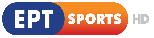 20:00		ΔΕΣ & ΒΡΕΣ (ΝΕΑ ΕΚΠΟΜΠΗ)Τηλεπαιχνίδι γνώσεων, μνήμης & παρατηρητικότητας, με τον Νίκο Κουρή21:00		ΚΕΝΤΡΙΚΟ ΔΕΛΤΙΟ ΕΙΔΗΣΕΩΝ – ΑΘΛΗΤΙΚΑ – ΚΑΙΡΟΣΜε την Αντριάνα Παρασκευοπούλου22:00		ΤΑ ΣΤΕΚΙΑ - ΙΣΤΟΡΙΕΣ ΑΓΟΡΑΙΟΥ ΠΟΛΙΤΙΣΜΟΥ «Το τσιπουράδικο» (ΝΕΑ ΕΚΠΟΜΠΗ)“Σύμφωνα με τον αείμνηστο Μπαμπατζίμ (Ανέστης Μπαμπατζιμόπουλος), η μαμά του τσίπουρου και του ούζου είναι η ρακή και η πατρίδα τους η Μεσόγειος. Οι ιστορίες που συνοδεύουν τη δημιουργία του μαγικού αποστάγματος χάνονται στα βάθη των αιώνων. Kι ενώ στις ιστορίες της καταγωγής του, της διατήρησης και διάδοσης της διαδικασίας της απόσταξης μπλέκει ο προφήτης Μωάμεθ με τους μοναχούς του Αγίου Όρους που το σέρβιραν με λουκουμάκι στους επισκέπτες, κάθε τόπος έφτιαχνε και συνεχίζει να φτιάχνει τις δικές του ιστορίες μεταξύ μύθου και πραγματικότητας, όπως για καθετί μαγικό που ταξίδεψε μέσα στους αιώνες κι έκανε τους ανθρώπους να σμίγουν και να διασκεδάζουν.Ποτό των φτωχών το τσίπουρο, φτωχός συγγενής του κρασιού για πολλούς, αλλά αγαπημένη συντροφιά γενιών και γενιών, που με πείσμα πάλευαν να αξιοποιήσουν κάθε υλικό που είχαν στη διάθεσή τους μέχρι την τελευταία σταγόνα.Τα τσιπουράδικα, τα ουζερί, τα ρακάδικα είναι μάλλον ο ναός του αποστάγματος. Ο τόπος λατρείας, που βασιλεύει στον κάθε τόπο το συγκεκριμένο ποτό όπως κι αν λέγεται, σύμφωνα με την παράδοση που σφυρηλατήθηκε μαζί του.Τα ξακουστά τσιπουράδικα του Βόλου έφεραν κοντά το θεσσαλικό τσίπουρο με την κουλτούρα του μεζέ, που φέρανε μαζί τους οι ξεριζωμένοι από τη Μικρά Ασία πρόσφυγες, και ο συνδυασμός έφτιαξε κάτι μοναδικό και ίσως ασυναγώνιστο. Ο επισκέπτης του σωστού τσιπουράδικου δεν έχει παρά να απαντήσει στην ερώτηση με ή χωρίς και από εκεί και πέρα όλα θα πάρουν τον δρόμο τους. Οι μεζέδες κρύβουν το στοιχείο της έκπληξης και ένα παστό ή μια τυροσαλάτα στην πρώτη γύρα μπορεί να φτάσει μέχρι και ψητό ψάρι, όταν αρχίζουμε να χάνουμε το μέτρημα. Λένε ότι οι παλιοί, πίνοντας με μέτρο και τρώγοντας συν τω χρόνω, μπορεί να φτάσουν και στις 60(!) γύρες.Στην Κρήτη, πάλι, η ρακή είναι το φάρμακο. Ξεκινάει από νωρίς το πρωί στο χωράφι με ένα μήλο ή κυδώνι ή με μία αγκινάρα και κουκιά και φτάνει με τον βασιλιά των μεζέδων να είναι η οφτή πατάτα, που γίνεται δίπλα στη φωτιά όσο περιμένουμε να ετοιμαστεί το φαΐ και για να μας ανοίξει την όρεξη.Τώρα, στη Λέσβο μπαίνουμε στα βαθιά νερά του ψαρομεζέ και της γαστρονομίας, που αν φας όλο το πιάτο σημαίνει πως θες κι άλλο κι αν το αφήσεις μισό, μάλλον δεν σ’ άρεσε και πρέπει να σου φέρουν κάτι άλλο. Αν και, όπως είπε ένα παλιός ταβερνιάρης, σημασία δεν έχει ούτε αν νερώνεις το ούζο, ούτε αν του βάζεις πάγο, ούτε ο μεζές και η σειρά που σερβίρονται τα όποια συνοδευτικά, «το μόνο που θέλει το ούζο είναι η σαχλαμάρα» και να μη διανοηθείς να σοβαρέψεις την κουβέντα.Στο επεισόδιο αυτό, γυρίζουμε σε μαγαζιά κατά τεκμήριο στέκια, στέκια της πόλης πια, αλλά και στέκια με περήφανη καταγωγή, μας μιλάνε ιδιοκτήτες, μάγειρες, και μαγικοί σερβιτόροι αλλά και θαμώνες και μαζί τους ταξιδεύουμε ανιχνεύοντας τα μυστικά του καλού τσιπουράδικου, καθώς όλοι μοιάζουν να υιοθετούν τη βίβλο του εικαστικού Αλέξανδρου Ψυχούλη.Πόσοι είναι οι ιδανικοί για μια τσιπουροκατάνυξη, πώς καταλαβαίνουμε το σωστό μαγαζί, είναι τα τσιπουράδικα ψυχοθεραπευτήρια; Τι πρέπει να περιλαμβάνει και τι απαγορεύεται να έχει ένας κατάλογος; Αυτά και πολλά ακόμα ερωτήματα με ιστορικό και φιλοσοφικό, πολλές φορές, βάθος, που φτάνουν μέχρι το «Συμπόσιο» του Πλάτωνα, επιχειρούν να απαντήσουν εκλεκτοί καλεσμένοι σεβόμενοι όλοι τρεις κανόνες:1.Το σωστό τσιπουράδικο δεν έχει πατάτες τηγανητές.2.Στο τσιπουράδικο δεν πας ούτε για να πιεις ούτε για να φας, αλλά πας για να μοιραστείς και εξού ο τρίτος κανόνας.3.Στο τσιπουράδικο δεν πας ποτέ μόνος, εκτός αν είναι στέκι σου και είσαι σίγουρος ότι θα συναντήσεις γνωστούς.Μαζί μας (με αλφαβητική σειρά) οι: Νίκος Βαρβέρης (συνιδιοκτήτης ουζερί), Τάσος Γαληνός (σερβιτόρος σε ουζερί), Ναυσικά Γεραμάνη (σύζυγος του αξέχαστου Πάνου Γεραμάνη), Μιχάλης Γιαννέλης (ιδιοκτήτης ουζερί), Σέργιος Γκάκας (συγγραφέας), Alejandro Diaz (μουσικός), Θοδωρής Καρακαξάς (σερβιτόρος σε ουζερί), Τάκης Κατσούλης (ιδιοκτήτης ρακάδικου), Ξενοφών Κολοβός (ιδιοκτήτης καφέ-ουζερί), Χρυσάνθη Κοτσίρη (ιδιωτική υπάλληλος), Βαγγέλης Λάππας (μάγειρας), Κωνσταντία Μανιά-Βέμπο (ιδιωτική υπάλληλος), Θεοδόσης Μίχος (δημοσιογράφος-συγγραφέας), Ελένη Μουρίδου-Χαραλάμπους (φιλόλογος), Γεώργιος-Ίκαρος Μπαμπασάκης (συγγραφέας), Δημήτρης Παπαχρήστος (συγγραφέας), Άννα Πασσά (συνιδιοκτήτρια και μαγείρισσα σε ουζερί), Σάββας Παττακός (ραδιοφωνικός παραγωγός) Χριστίνα Τσαμουρά (Food Blogger), Δημήτρης Χόνδρος (ερασιτέχνης αποσταγματοποιός).”23:00		ΑΥΤΟΣ ΚΑΙ Ο ΑΛΛΟΣ «Καλεσμένος ο Χρήστος Χατζηπαναγιώτης» (ΝΕΑ ΕΚΠΟΜΠΗ) Ψυχαγωγική εκπομπή με τον Θοδωρή Βαμβακάρη και τον Τάκη Γιαννούτσο“ Ένας από τους πιο αγαπητούς ηθοποιούς, ο Χρήστος Χατζηπαναγιώτης, είναι ο καλεσμένος της εκπομπής «Αυτός και ο άλλος».Ο δημοφιλής πρωταγωνιστής θυμάται την πρώτη του θεατρική παράσταση, όταν παραπάτησε και έπεσε πάνω στη σκηνή, μιλάει με συγκίνηση για τη συνάντησή του με τη Μελίνα Μερκούρη και το δώρο της, που φύλαξε.Προβληματίζεται για το παρόν και το μέλλον του θεάτρου με την παρουσία του Covid 19 στη ζωή μας, αναπολεί την εποχή των τηλεοπτικών «Εγκλημάτων» κι αποκαλύπτει ότι ύστερα από αίτημα των ηθοποιών, τα πρώτα επεισόδια γυρίστηκαν και δεύτερη φορά, μιλά για τη σχέση που ράγισε με την τότε συμπρωταγωνίστριά του, Υρώ Μανέ, αλλά και για τη σχέση ζωής και οικογένειας που τον ενώνει με τη Βίκυ Σταυροπούλου και την κόρη της, Δανάη Μπάρκα, η οποία τον χαρακτηρίζει δεύτερο πατέρα της.”23:45		Η ΑΥΛΗ ΤΩΝ ΧΡΩΜΑΤΩΝ «Μουσικό σχολείο Βόλου» (Ε)Μουσική-ψυχαγωγική εκπομπή με την Αθηνά Καμπάκογλου“«Η Αυλή των Χρωμάτων» με την Αθηνά Καμπάκογλου παρουσιάζει ένα αφιέρωμα στο Μουσικό Σχολείο Βόλου.Η συγκίνησή μας είναι μεγάλη, διότι ήρθαν στην αυλή μας οι μαθητές από το Μουσικό Σχολείο Βόλου και μας γέμισαν χαρά και αισιοδοξία για το μέλλον αυτού του τόπου.Αυτά τα εξαιρετικά παιδιά διακρίνονται για τις μουσικές δεξιότητές τους, παίζουν μουσικά όργανα και τραγουδούν εξαιρετικά, αυτό όμως που τους ξεχωρίζει είναι το ήθος και το πνεύμα συνεργασίας, το οποίο διέπει όλη τη συμπεριφορά τους.Ένα δημόσιο σχολείο και μάλιστα της Περιφέρειας, «γράφει» τη δική του ιστορία, με τις σημαντικές καλλιτεχνικές δράσεις του και την πολύτιμη εκπαιδευτική προσφορά του, όπως άλλωστε και τα υπόλοιπα καλλιτεχνικά σχολεία της χώρας, σε καιρούς δύσκολους.Ένα μεγάλο μπράβο σε καθηγητές, γονείς, αλλά κυρίως στους μαθητές που δίνουν τον δικό τους αγώνα, προετοιμαζόμενοι σκληρά για να βγουν στο «στίβο» της ζωής.Στη φιλόξενη αυλή μας ήρθαν η διευθύντρια του Μουσικού Σχολείου Βόλου Αρετή Τζανετοπούλου, ο υποδιευθυντής Ευάγγελος Παυλίδης, ο Ζαφείρης Κουκουσέλης, ο οποίος έχει στην ευθύνη του την ενορχήστρωση των τραγουδιών, την εναρμόνιση της Χορωδίας, καθώς και τη διεύθυνση του μουσικού συνόλου, η Κερασία Σιάρα και η Ιωάννα Χατζάκη, υπεύθυνες της Χορωδίας Ελληνικής Μουσικής και τέλος οι φιλόλογοι Αθηνά Φωτάκη και Αντιγόνη Σρόλια.Ορχήστρα Ελληνικής Μουσικής Μουσικού Σχολείου ΒόλουΕνορχήστρωση – Εναρμόνιση Χορωδίας – Διεύθυνση Ορχήστρας: Ζαφείρης Κουκουσέλης.Μπουζούκι: Κουκουνίτσας Γιάννης, Καπανιάρης Γεώργιος, Μαρούσος Αναστάσιος.Ακορντεόν: Παλληκάρης Βασίλειος, Καουνάς Νικόλαος.Μπάσο: Παλαιογιάννης Κωνσταντίνος, Χρυσάφης Γεώργιος, Κουκουσέλης Ευάγγελος.Κρουστά: Γκοντέλος Δημήτρης, Κατσαδωράκης Ευάγγελος Τριανταφυλλίδης Λέων.Ντραμς: Μπάτσικας Μιχάλης, Τούμπας Γιώργος.Βιολιά: Παπαπέτρου Χρυσάνθη, Καζάκη Ελένη, Κουτσιβέλλη Ελένη, Σακκελιάδη Βασιλική, Shemshri Χρίστο, Φωτίου Ελένη.Φλάουτα: Νικολαΐδου Ελένη, Σταυρούλα Γεωργίου, Βενετσάνου Ελένη, Σίλελη Μαγδαληνή.Τρομπέτες: Στώϊκος Βασίλης, Σκάμπουρας Σταμούλης.Ευφώνιο: Τασούδης Γεώργιος.Πιάνο: Σιώμος Γεώργιος, Φωτεινόπουλος Παναγιώτης, Δρογγούλα Βιργινία, Παπαγεωργίου Σεραϊνα, Κουκουσέλης Νικόλαος.Κιθάρες: Σαράκης Κωνσταντίνος, Καραΐσκος Σπυρίδων, Γεραμπίνης Αθανάσιος, Μπαρμπάκος Χρήστος, Γκόμας Γεώργιος, Σγατζή Δέσποινα, Χαρίτος Ορέστης, Τσικουροπούλου Ιωάννα, Ράπτης Δημοσθένης.Ηλεκτρική κιθάρα: Τσικουρόπουλος Νικόλαος.Βιμπράφωνο: Γκουτζίνη Αθηνά.Τραγούδι: Δρογγούλα Βιργινία, Γραμμένου Ιλιάδα, Σκρέτα Βερόνικα, Δρογγούλα Ήρα, Κολυμήτρα Δήμητρα, Σαράκης Κωνσταντίνος, Στεφανοπούλου Μαρία.Ηχοληψία: Σαλάχας Ιωάννης, Παπουτσής Αναστάσιος, Δαϊλιάνης Νικόλαος, Κτενάς Ρήγας.Χορωδία Ελληνικής ΜουσικήςΔιδασκαλία Χορωδίας: Κερασία Σιάρα – Ιωάννα Χατζάκη.Χορωδία: Καρακατσούνη Αικατερίνη, Καζανίδη Αγγελική, Γιάνκου Χριστίνα, Πατσιαβούδη Αικατερίνη, Μπαζούκη Μαρία, Γιολδάση Ανδρομάχη, Πούλιου Ελένη, Αποστολέρη Μαρία, Αναστασίου Δήμητρα, Κολυμήτρα Δήμητρα, Μελτζινίτη Θεοδώρα, Μπακαλάκου Θεσσαλία, Σαμίου Αποστολία, Μαλακασιώτη Ελευθερία, Σάλιαρη Μαρκέλλα, Σταμούλη Αφροδίτη, Τσαλίκη Ξανθή, Τσόχα Θεοδώρα, Λεώνη Γεωργία, Τσέλιου Μαριάνθη, Κατσιγιάννη Αφροδίτη, Μελέτη Παρασκευή, Κατσιφού Σουζάνα, Παυλίδη Ελευθερία, Μέκκα Ιωάννα, Οικονομίδου Άλκηστις, Καραγιάννη Μαρκέλλα, Μαθιοπούλου Αριάδνη, Μαθιοπούλου Ναυσικά, Βέη Ελένη, Πανταζή Δήμητρα, Σαλπαδήμου Ελένη, Ζιατάκη Ελένη, Καπουρτίδη Περσεφόνη, Καζίλα Ελπίδα, Καψή Αριστέα, Ρηγίνου Ειρήνη, Χατζηεφραιμίδου Σταυρούλα, Παπαγεωργίου Σεραϊνα, Βαργιάμη Ανθή, Μακρή Σοφία, Χιώτη Νικολέτα, Σιδηροπούλου Εύα, Καραϊσκου Μαρία, Μουκαντάση Μαρία, Παππή Άννα, Νυστάζου Αικατερίνη, Καψάλη Μελίνα, Τοσιλιάνη Μαρία, Γραμμένου Ιλιάδα, Δημητρίου Αναστασία, Σκρέτα Βερόνικα, Δημάκη Αικατερίνη, Δρογγούλα Ήρα, Γραμμένου Ευφροσύνη, Τίγκα Ραφαέλα, Γιακτίδη Βάια, Διδαγγέλου Ελένη, Χατζηκουμπή Πηνελόπη, Στεφανοπούλου Μαρία, Περαντζάκη Ασημίνα, Σπύρου Ασημίνα, Ασήμου Ελένη, Βαγιοπούλου Μαρία, Βούλγαρη Αλεξάνδρα.”---------------------------------------------------------------------------------------------------------------------------01:30		φλΕΡΤ (ΝΕΑ ΕΚΠΟΜΠΗ)03:15		ΕΛΛΗΝΙΚΗ ΤΑΙΝΙΑ «Για μια χούφτα τουρίστριες»Κωμωδία παραγωγής: 1971Υπόθεση: Η Έλεν Φουρώ, κόρη του βασιλιά των κάμπινγκ, έρχεται σ’ ένα ελληνικό νησί αναζητώντας κατάλληλη περιοχή για εγκατάσταση κατασκηνώσεων. Το γεγονός δημιουργεί έντονη διαμάχη ανάμεσα σε δύο παραθαλάσσια χωριουδάκια, καθώς το καθένα διεκδικεί για λογαριασμό του αυτή την τουριστική αξιοποίηση και εκμετάλλευση. Στη σύγκρουση πρωτοστατούν βέβαια οι πρόεδροι των κοινοτήτων – ο Μενέλαος του Μαριδοχωρίου και η Τίνα του Κεφαλοχωρίου –, ενώ στην όλη διαμάχη εμπλέκεται άθελά του κι ο αφελής Χαρίτος, του οποίου η θέση είναι εξαιρετικά δυσχερής, διότι είναι μεν κάτοικος του Κεφαλοχωρίου, αλλά υπάλληλος στην κοινότητα του Μαριδοχωρίου. Παίζουν: Αλέκος Αλεξανδράκης, Καίτη Παπανίκα, Ελένη Ανουσάκη, Σωτήρης Μουστάκας, Κατερίνα Γιουλάκη, Στέφανος Στρατηγός, Θόδωρος ΚατσαδράμηςΣενάριο: Πάνος Κοντέλλης Σκηνοθεσία: Ερρίκος Θαλασσινός04:45		ΤΑ ΣΤΕΚΙΑ - ΙΣΤΟΡΙΕΣ ΑΓΟΡΑΙΟΥ ΠΟΛΙΤΙΣΜΟΥ «Το τσιπουράδικο» (ΝΕΑ ΕΚΠΟΜΠΗ)05:45		ΣΑΝ ΣΗΜΕΡΑ ΤΟΝ 20Ο ΑΙΩΝΑ (12/09)	Πρόγραμμα ΕΡΤ1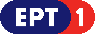 	Πρόγραμμα ΕΡΤ2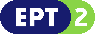 	Πρόγραμμα ΕΡΤ3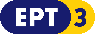 Πρόγραμμα ΕΡΤ Sports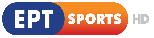 